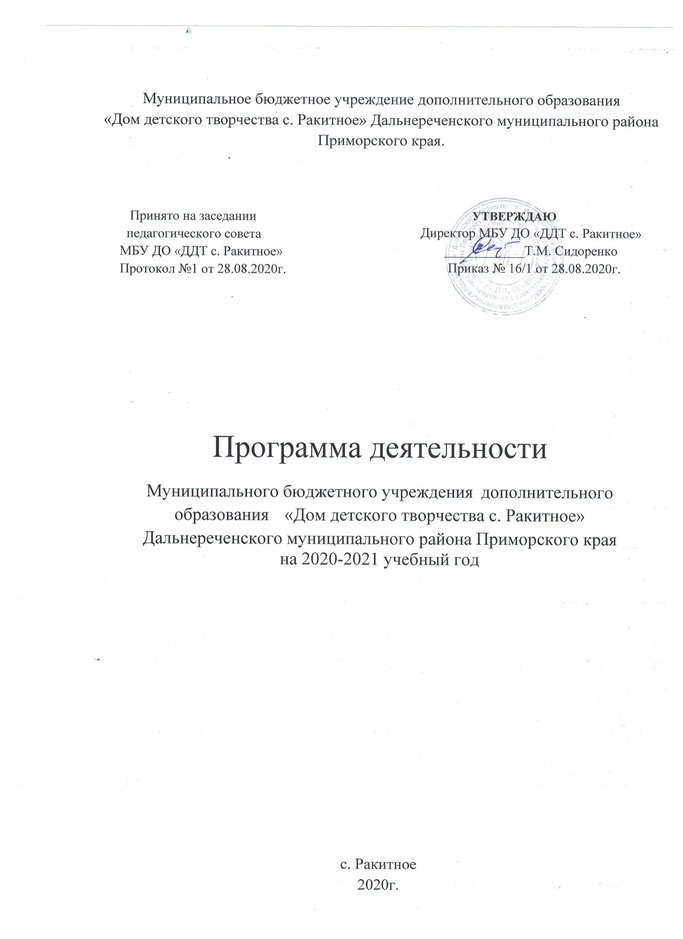     ОГЛАВЛЕНИЕ                                                                   страницы      1. Информационная справка…………………………………………………………………….......................32.  Пояснительная записка……………………………………………………………….............................43.  Особенности организации образовательного процесса…………………………………...64.  Информация о реализуемых образовательных программах…………………………….75. Работа с детьми группы риска и с ограниченными возможностями здоровья..................................................................................................................................126. Результаты участия детей в конкурсах, выставках, соревнованиях…………………..147. Анализ организационно-массовой работы за 2019-2020г.………………………………...178.Результаты методической работы за 2019-2020г.…………………………………………........229. Система управления .........................................................................................................2710. Административный контроль.......................................................................................2711. Основные цели и задачи на 2020-2021г.…………………………………………………............3012. Механизм реализации программы………………………………………………………...............3113.Информационно аналитическая деятельность........................................................3214. Профилактические мероприятия (терроризм, экстремизм, анти коррупцияпротивопожарная безопасность, безопасность дорожного движения, здоровье сбережение.............................................................................................................................3315.Организационно-массовая работа на 2020-2021г………………………………………........3716. План организационно массовой работы .................................................................3817. Программа «Содружество» .....................................……...............................................4318. Работа с родителями…………………………………….............................................................4419. Работа с педагогическими кадрами……………….……………..........................................4520. План работы методического объединения……………...............................................4521. Педагогические советы………………………………………………............................................4622. Совещание при директоре...........................................................................................4623. Контроль и руководство................................................................................................4724.Материально-техническое обеспечение…………………………………………………...........5025.Ожидаемые результаты реализации программы…………………................................52 1.  Информационная справка о деятельности учрежденияНазвание общеобразовательного учреждения (по уставу): Муниципальное бюджетное учреждение дополнительного образования «Дом детского творчества с. Ракитное», Дальнереченского муниципального района, Приморского края, РФ.(Сокращенно -  МБУ ДО «ДДТ с. Ракитное»)Тип общеобразовательного учреждения: бюджетное учреждение дополнительного образования.Вид общеобразовательного учреждения: Дом детского творчестваУчредитель: администрация Дальнереченского муниципального района Приморского края.Год основания:1.Год создания образовательного учреждения -1980
Постановление исполнительного комитета Дальнереченского районного Совета народных депутатов Приморского края об открытии районного Дома пионеров и школьников от 28 июля 1980 года № 19.2.Согласно Постановления Главы муниципального образования   Дальнереченский район Приморского края № 147 от 17.04.2000г. районный «Дом пионеров и школьников» переименовать в муниципальное образовательное учреждение дополнительного образования детей «Дом детского творчества» с. Ракитное Дальнереченского района Приморского края.3.Согласно Постановления Главы Дальнереченского муниципального района Приморского края № 101 от 19.03.2007 года муниципальное образовательное учреждение дополнительного образования детей «Дом детского творчества» с. Ракитное Дальнереченского района Приморского края переименовать в муниципальное образовательное учреждение дополнительного образования детей «Дом детского творчества с.Ракитное» Дальнереченского муниципального района Приморского края.4. Согласно Постановления Главы администрации Дальнереченского муниципального района Приморского края МОБУ ДОД «ДДТ с. Ракитное» переименовано в муниципальное бюджетное учреждение дополнительного образования «Дом детского творчества с. Ракитное» (сокращенное название МБУ ДО «ДДТ с. Ракитное») от 24.12.2014г. №435-па.Юридический адрес: 692110 Дальнереченский район, с. Ракитное, ул. Советская ,22.Телефон: (42356) 45-2-96.E-mall:ddt.rakitnoe@yandex.ruДолжность руководителя: директор.            Фамилия, имя, отчество руководителя: Сидоренко Татьяна Михайловна.Банковские реквизиты:МБУ ДО «ДДТ с. Ракитное», 692110 Дальнереченский район, с. Ракитное,ул. Советская, 22ИНН/КПП 2506109084/250601001ОГРН 10225009435Лицензия на осуществление образовательной деятельности по реализации дополнительных общеобразовательных программ подвида «Дополнительное образование детей и взрослых» (с сохранением бессрочного действия)Серия 25ЛО1 № 0002143 Регистрационный номер №33 от 30 апреля 2019г. Выдана Департаментом образования и науки Приморского края.Аккредитация: Свидетельство ГА 016373, регистрационный № 245 от 27 июня 2008г. Выдано      Департаментом образования и науки Приморского края2. Пояснительная запискаПрограмма деятельности муниципального бюджетного учреждения дополнительного образования «Дом детского творчества с. Ракитное» Дальнереченского муниципального района является нормативным правовым актом учреждения, регламентирующим деятельность на период с 2020-2021 годы, поэтому она отражает характеристику деятельности учреждения в соответствии с образовательными целями и направлениями, совершенствования условий, в которых эта деятельность осуществляется.Программа деятельности основывается на нормативных документах современной образовательной политики Российской Федерации в сфере дополнительного образования детей:Федеральным законом от 29.12.2012 N273-ФЗ «Об образовании в Российской Федерации», Федеральной целевой          программой   развития образования на 2016-2020 годы, утвержденной распоряжением Правительства Российской Федерации от 29.12.2014 N2765-|x,Государственной программой Российской Федерации «Развитие образования» на 2013-2020 годы, утвержденной постановлением Правительства Российской Федерации от 15.04.2 014 № 295 «Об утверждении Государственной программы Российской Федерации «Развитие образования» на 2013-2020 годы», Стратегией развития воспитания в Российской Федерации на период до 2025 года, утвержденной распоряжением Правительства Российской Федерации от 29 мая 2015 года № 996-р, Концепцией развития дополнительного образования детей, утвержденной распоряжением Правительства РФ от 04.09.2014 г. № 1726-р, Правилами выявления детей, проявивших выдающиеся способности, сопровождения и мониторинга их дальнейшего развития, утвержденными постановлением Правительства РФ от 17.11.2015 № 1239,Программой патриотического воспитания граждан РФ на 2016-2010 г., утв. Постановлением Правительства РФ от 30.12.2015 г. № 1493, Законом РФ «О государственной поддержке молодежных и детских общественных объединений», Приказ от 28.06.1995 г. № 98-ФЗ, Концепцией общенациональной системы выявления и развития молодых талантов, утвержденной Президентом Российской Федерации 03 апреля 2012 года федерального, регионального и муниципального уровней. Кроме того, она содержит ряд целевых подпрограмм, реализуемых в образовательном учреждении. (Подпрограммы: «Досуг», «Каникулы», «Семья», «Содружество», Программа  по обучению мерам пожарной безопасности»). Программа деятельности разработана с учетом запросов детей, потребностей семьи, образовательных учреждений района, ДЮСШ, края.Данный документ носит стратегическую направленность. При изменении внешних и внутренних условий вовремя его реализации возможна корректировка действий. Программа деятельности разработана педагогическим коллективом в ходе коллективной деятельности.ЦЕЛЬ ПРОГРАММЫ –- cсоздание организационных, методических условий для обеспечения функционирования и развития МБУ ДО «ДДТ с. Ракитное»,-повышения качества, доступности и конкурентоспособности дополнительного образования в интересах обучающихся, их родителей, социальных партнёров и общества в целом через создание единого интеграционного социокультурного и образовательного пространстваПеред коллективом на 2019-2020 учебный год стояли следующие задачи:1.Оптимизация учебно-воспитательного процесса для сохранения контингента. Совершенствование содержания, организационных форм, методов и технологий дополнительного образования детей, разработка программ нового поколения, направленных на развитие инновационной деятельности, информационных технологий.2.Обеспечение доступности и равных возможностей получения обучающимися дополнительного образования. Расширение диапазона образовательных услуг в соответствии с запросами детей и родителей.3.Обеспечение необходимых условий для личностного развития, укрепления здоровья, профессионального самоопределения и творческого труда детей;4.Повышение эффективности управления в учреждении. Совершенствование нормативно-правовой базы деятельности Дома детского творчества.5.Обеспечение социального партнерства с семьей и общественностью района.6.Создание имиджевой политики МБУ ДО «ДДТ с. Ракитное».7.Укрепление материально-технической базы учреждения.Реализация комплекса мероприятий по воспитательной и досуговой деятельности учреждения:-Мониторинг достижений учащихся;-Разработка комплексного плана мероприятий по комплектованию групп ДДТ;-Интеграция воспитательных усилий семьи и ДДТ;-Развитие системы планирования репертуара творческих коллективов с целью реализации воспитательных задач учреждения;-Просветительская работа с родителями, педагогами и учащимися (создание электронных рекламных материалов, информирование педагогов о перспективных планах районных мероприятий/конкурсов и т.д.).Создание комплекса мероприятий адресной поддержки одаренных детей и детей с особыми потребностями-Создание социального паспорта объединений, создание банка данных учащихся разных категорий;-Реализация комплекса мероприятий, направленных на предоставление разнообразия возможных услуг, выбор направлений деятельности учащегося;Расширение доступа к услугам ДО детей с ограниченными возможностями здоровья, детей из малоимущих семей, детей-сирот, детей мигрантов;Развитие системы методического обеспечения образовательного процесса:Развитие системы мониторинга качества реализации образовательных программ, контроль выполнения учебного плана;Формирование банка инновационных практик, педагогический технологий и форм обучения, актуализация инновационной деятельности (выбор методической темы учреждения, реализация направлений развития);Актуализация системы изучения востребованности образовательных услуг;Развитие и поддержка кадрового потенциала с учетом новых требований «Закона об образовании»:Повышение социального статуса и профессионального совершенствования педагогических и руководящих кадров, через систему повышения квалификации;Продолжение работы по повышению уровня педагогической грамотности специалистов ДДТ (курсы повышения квалификации, переподготовка);Повышение мотивации педагогов к инновационной деятельности в образовательном процессе (стимулирование, социальное признание);Развитие системы работы с родителями с целью совершенствования учебновоспитательного процесса:Активизация индивидуальной работы с родителямиАктивизация обратной связи через сайт ДДТ, социальные сети, анкетирование;Совершенствование системы привлечения родителей к участию в воспитательно-образовательном процессе.Развитие финансово-экономических условий, развитие материально-технических условийРазработка и реализация проектов по улучшению материально-технической базы учреждения, в том числе с целью открытия на базе ДДТ новых направленийПросветительская работа (сайт, своевременное информирование о мероприятиях ДДТ и результатах их проведения и т.д.); выпуск бюллетеней.Программа предназначена:- для администрации и педагогов Дома детского творчества;- руководящих и педагогических кадров других образовательных и социокультурных учреждений и организаций, способствующих развитию образования в муниципальном образовании.МБУ ДО «ДДТ с.Ракитное» способствует интеграции основного и дополнительного образования детей, досуговой и образовательно-развивающей деятельности. В основе работы -государственный и социальный заказ на личность, формирующуюся в условиях нового социально-экономического устройства общества.Муниципальное бюджетное учреждение дополнительного образования «Дом детского творчества» (далее МБУ ДО «ДДТ с. Ракитное) - это многопрофильное образовательное учреждение дополнительного образования детей, объединяющее педагогов дополнительного образования, администрацию, и 667 детей от 6 до 18 лет.   Дом детского творчества, являясь муниципальным учреждением, органично входит в образовательное пространство района. Учреждение ориентировано на реализацию социально-педагогической деятельности по развитию склонностей, способностей и интересов личностного, социального и профессионального самоопределения детей и подростков в области художественной, декоративно-прикладной, технической, спортивной и других видов образовательной деятельности.Реализация Программы 2019-2020г. дала следующие результаты:Расширились возможности для творческого развития личности ребенка,Отмечен рост мастерства обучающихся и педагогов, закрепленный в их творческих достижениях: участие во Всероссийских, краевых, межрайонных, муниципальных конкурсах, в выставках декоративно-прикладного и художественно-эстетического направлениях, спортивной деятельности.Обеспечение доступности, равных возможностей в получении дополнительного образования детей в населенных пунктах района. Сохранение и развитие сети творческих объединений.Востребованность населением реализуемых программ дополнительного образования детей и удовлетворенность их спектром. 4.  Сохранение контингента обучающихся в системе дополнительного образования3.Особенности организации образовательного процессаСовременная педагогика характеризует термином «дополнительное образование» всю ту сферу образования, которая находится за пределами общеобразовательного государственного стандарта. По своему содержанию дополнительное образование детей является всеохватывающим. В окружающей нас действительности, будь то живая или неживая природа, система общественных отношений, сфера сознания - нет ничего такого, что не могло бы стать предметом дополнительного образования. Именно поэтому оно в состоянии удовлетворять самые разнообразные интересы личности.Организация дополнительного образования детей осуществляется в Доме детского творчества и в школах района.Учебная деятельность обучающихся осуществляется как в одновозрастных, так и в разновозрастных объединениях по интересам: творческое объединение, студия, кружок, в которых занимаются дети и подростки в возрасте от 6 до 18 лет. Учебный год начинается с 11 сентября и заканчивается 31 мая. Занятия проводятся по расписанию, которое составляется с учетом возрастных особенностей и с учетом санитарно-гигиенических требований (СанПиН от 04.07.2014г.№41.)Занятия в объединениях проводятся в соответствии с дополнительными образовательными программами, разработанными педагогами дополнительного образования.4.Информация о реализуемых образовательных программахСоциальный заказ, реализуемый учреждением, складывается из нескольких составляющих:- Федеральный компонент; региональный, муниципальный--Социальный заказ федерального уровня отражен в Федеральном Законе «Об образовании в Российской Федерации» и Приказе Министерства образования и науки РФ от 29 августа 2013 г. № 1008 «Об утверждении Порядка  организации и осуществления образовательной деятельности по дополнительным общеобразовательным программам», в котором основное предназначение учреждения дополнительного  образования детей определено как «развитие мотивации личности к познанию и творчеству, реализация дополнительных программ и услуг в интересах личности, общества и государства». Как основное направление деятельности данная цель нашла свое отражение в Уставе Учреждения.Региональный компонент социального заказа регулируется на региональном уровне и предполагает участие воспитанников в региональных проектах и конкурсах.Муниципальный компонент предполагает проекцию государственных требований к работе учреждения в муниципальном районе. Это участие в реализации программ и проектов по молодежной политике, программы летней оздоровительной кампании.Образовательные программы рассчитаны на 1, 2-х, 3-х годичный курс обучения, реализуются исходя из этапов подготовки и уровня подготовки обучающихся. На основании Лицензии на ведение образовательной деятельности Дом творчества осуществляет образовательную деятельность по общеобразовательным программам, указанным в приложении к настоящей лицензии, при соблюдении зафиксированных в ней контрольных нормативов и предельной численности контингента обучающихся, воспитанников по реализуемым программам:-художественная направленность, нормативный срок освоения до 3 лет;-туристско-краеведческая направленность, нормативный срок освоения до 3 лет;-естественнонаучная направленность, нормативный срок освоения до 3 лет;-физкультурно-спортивная направленность, нормативный срок освоения до 3 лет;- техническая направленность, нормативный срок освоения до 3 лет;-социально-педагогическая, нормативный срок освоения до 3 лет;Реализуемые программы в 2019-20 учебном годуДом детского дома творчества   предлагает различные услуги дополнительного образования в зависимости от направленности, в которой желает развиваться ребенок, также учитывая состояние здоровья, запросы родителей, которые в настоящее время все больше и больше приходят к выводу о необходимости получения дополнительного образования.Вся деятельность в учреждении дополнительного образования организуется на основе вариативных, постоянно обновляющихся программ различного уровня и направленности.  В учебный план включены программы, различные по направленностям деятельности, учитывающие возраст детей.  Все программы составлены с учетом того, какие знания, умения, навыки получают воспитанники в результате обучения в детском объединении, направлены на практическую профильную деятельность, на развитие ребенка и его способностей. Также при составлении программ учитывалось то, что итогом работы большинства творческих объединений художественной направленности являются выставки, смотры-конкурсы.Отсутствие в учреждении жесткой регламентации деятельности, гуманистические взаимоотношения участников добровольных объединений детей и взрослых, комфортность условий для творческого и индивидуального развития детей, адаптация их интересов к любой сфере человеческой жизни создают благоприятные условия для внедрения личностно-ориентированных технологий в практику образовательной деятельности. Сведения о реализуемых образовательных программах:Проблемы:1.Нет авторских программ.2.Недостаточное количество долгосрочных программ.3.Большая часть образовательных программ ориентирована на младший и средний школьный возрастНаиболее востребованными остаются программы художественной направленности, включающие изобразительную деятельность, декоративно-прикладное творчество, музыкальное, театральное и танцевальное искусство. Охват учащихся увеличился в 2019-2020 учебном году в технической направленности за счет введения новых программ технического творчества «Робототехника», «Компьютерный мастер», «Мир мультимедиа», «ПроеКТОрия» и другие.5. Работа с детьми «группы риска» и ОВЗДополнительным образованием МБУ ДО «ДДТ с. Ракитное» в 2019-2020г.  охвачено 13 учащихся, стоящих на учете КДНиЗПСостав детей группы риска:В целях профилактики безнадзорности и правонарушений несовершеннолетних велась работа с семьями, детьми и подростками, стоящими на внутри школьном учете и в ОПДН в рамках программы Содружество».Основные разделы программы:-профилактическая работа с детьми;-работа с семьей;-организационно массовая работа в учреждении;- работа в районе (это: постоянный контакт с педагогами, работающими с детьми, отслеживание роста мастерства ребенка, контроль за посещением   занятий детьми, участие детей в выставках, соревнованиях, различных конкурсах (очных и дистанционных)Для осуществления контроля за посещаемостью занятий детьми проводится работа:-вовлечение детей в кружковую деятельность;-создание банка данных обучающихся находящихся в трудной жизненной ситуации;- индивидуальные беседы с детьми, выяснение причины пропуска занятий;- беседы в кружках по профилактике вредных привычек, здорового образа жизни, профилактика нарушений в обществе (например «Осторожно: дурные привычки», «Не отнимай у себя завтра!» и др.   диспут по теме «Какие у тебя трудности. Преодолеем их вместе») -ежемесячный отчет о посещении и пропусках занятий детьми.-ежегодное участие в работе районной комиссии по делам несовершеннолетних с отчетом о проведенной работе с детьми «группы риска».В течение учебного года педагоги таких детей привлекали к кружковой деятельности, к спортивным мероприятиям, конкурсам. Ковера Семён, получил диплом 2 степени за участие во всероссийском конкурсе творческих работ «Светлая Пасха на землю сошла, вести благие с собой принесла!», награжден грамотой (1 место, в номинации «рисунок карандашами») в районной выставке «В память о войне».Мельник Павел (Рождественская школа) занял 1 место в районной выставке декоративно-прикладного творчества «Рождественская сказка». Ивакин Никита (Сальская школа) занимался в кружке «ПроеКТОрия. Профориентация». За время обучения, он подготовил материал по теме «Пропаганда здорового образа жизни» (февраль), выступил с докладом   в школе «Причины правонарушений среди подростков» (март). Абдулат Никита (Малиновская школа) - активный участник всех соревнований по настольному теннису. В районных соревнования по настольному теннису среди учащихся образовательных учреждений ДМР (на личное первенство) занял 2 место. Стотик Александра (Малиновская школа) заняла 1 место в районной выставке декоративно - прикладного творчества «Рождественский сувенир», получила сертификат за участие в краевом конкурсе рисунков «Мой прадед –   победитель». Можаровский Андрей (Боголюбовская школа) участник районной выставки Мир детства» (грамота за участие).      Для учащихся КГОБУ Ракитненская Коррекционная школа интернат разработаны программы декоративно-прикладного направления «От уменья к мастерству» (Выхованец Е.В.) и физкультурно- спортивной направленности «Настольный теннис» (Сидоренко А.И.), направленные на организацию творческой деятельности детей с ограниченными возможностями здоровья для их социальной реабилитации. Программы включают в себя образовательные, развивающие и воспитательные задачи с учетом особенностей обучающихся. Дети, обучающиеся по данным программам, были неоднократно отмечены грамотами за участие в районных конкурсах и выставках. Учащиеся коррекционной школы являются участниками массовых мероприятий, спортивных соревнований.6.Результаты участия детей в конкурсах, выставках, соревнованиях. Основным критерием деятельности ДДТ и каждого педагогического работника является уровень развития и оценка достижений каждого ребенка.Анализ итоговых результатов обучающихся Дома детского творчества подтверждает качество дополнительного     образования, предоставляемого     учреждением.  Это подтверждается    результатами   обучающихся во Всероссийских, краевых, межрайонных конкурсах (в том числе и дистанционных), муниципальных выставках в течение всего учебного   года   и   свидетельствует   о   сохранении   и   развитии   лучших образовательных традиций учреждения. Качество реализации образовательных программОсобое внимание уделяется результативности обучения - это достижение обучающимися тех целей и задач, которые поставлены в образовательной программе педагога. Лучшим средством отследить результаты является диагностика знаний учащихся. Деятельность регламентирована Положением о формах, периодичности, порядке текущего контроля и промежуточной и итоговой аттестации обучающихся, а также учебной программой.Как видно из полученных данных, в каждой направленности прослеживается четкая динамика показателей проводимой диагностики. Наименьшие показатели входного контроля отмечены в туристко-краеведческой (2,9) и технической (3,0) направленностях. Это связано со спецификой образовательных программ данной направленности, на начальном этапе обучающиеся могут не иметь специальных знаний и способностей, а иметь лишь желание заниматься в том или ином объединении.Другую картину мы видим в объединениях художественной направленности, где самые высокий средний показатель входного контроля (4,8) - зачастую дети приходят в объединение, уже имея необходимые навыки для определенного вида деятельности. Но самой высокой оценкой на входном контроле знаний остается показатель в объединениях художественной направленности.7. Анализ организационно-массовой работы за 2019– 2020 учебный годОрганизация воспитательной деятельности в МБУ ДО «ДДТ с. Ракитное» осуществляется в соответствии с планом воспитательной работы на учебный год. Педагогический коллектив Дома детского творчества в 2019-2020 учебном году работал над созданием условий для воспитания социально-значимых ценностей личности: любви к своей семье, Отечеству, бережного отношения к природе, дисциплинированности, социальной мобильности, формирование гражданственности и патриотизма, стремления к здоровому образу жизни.  И ставил перед собой следующие задачи:Воспитание обучающихся на основе духовных и общечеловеческих ценностей Воспитание гражданина и патриота своей страны через изучение ее истории, культуры, традиций.Формирование интересов к различным сферам творчества, техники и спорта и создание условий для творческой самореализации детей. Создание комплекса мероприятий по поддержке одаренных детей.Формирование установки на здоровый образ жизни.Профилактика антисоциального поведения, безнадзорности и правонарушений детей и подростков.Создание условий для участия семей в воспитательной деятельности Дома детского творчества.Педагогический коллектив работал в следующих направлениях:традиционные мероприятия;досугово-развлекательные мероприятия;физкультурно-оздоровительное направление;творческие недели;работа с родителями;работа с детьми группы риска;информационно-рекламная деятельность.     в следующих формах: экскурсия, беседа, конкурсно - игровая программа, познавательная программа, праздник, элементы театрализованного представления, мастер- класс.         Для реализации   поставленных целей и задач   применялись      современные педагогические технологии, личностно-ориентированный и дифференцированный подход, использовались ИКТ и здоровье сберегающие технологии.За 2019-2020 учебный год проведены:Традиционные мероприятия:             День открытых дверей «Волшебная страна ДДТ».             Итоговый праздник, посвященный окончанию учебного года «Искры творчества»Выставка работ участников летней творческой площадки «Мастерица».Праздники народного и традиционного календаря:          "Осень - рыжая подружка";Праздник «Карусель зимних праздников»Конкурсная программа «Снова, снова Рождество – сил небесных торжество»         Игровая программа «Рождественские вечерки».Развлекательно-познавательные, игровые мероприятия, конкурсы, мероприятия, праздники:Праздник Русское народное творчество «Сказка –ложь, да в ней намек, добрым молодцам урок.»Игра-путешествие «Город мастеров».         Конкурсная программа «Кошкин дом» (по противопожарной безопасности).         Игровая программа на свежем воздухе «В гостях у матушки Зимы».         Игровая программа «Театральный перекрёсток»Мероприятия патриотического направления:         Викторина «Россия - это мы», посвященная Дню народного единства» (ноябрь);         Участие в Краевой выставке рисунков «Мой прадед победитель»         День открытых дверей: «По местам партизанских боев» - (просмотр видео, фото-зарисовок»);         Недели патриотического воспитания «И помнит мир спасенный».         Районная выставка декоративно-прикладного творчества «Встречаем День Победы» посвященный 75-ой годовщине Победы в ВОВ 1941-1945г. (март)         Акция «Окно Победы»Спортивные праздники, соревнования по настольному теннису посвященные праздничным датам:Праздник здоровья «Движение – это жизнь» (октябрь)Соревнования по настольному теннису на личное первенство «Вперед к победе» (ноябрь)Спортивные соревнования по настольному теннису «Спорт и мы» (январь);Соревнования по настольному теннису, посвященные Дню защитника Отечества (личное первенство: юноши, девушки) (февраль)Творческие   недели:         «Отражение осени»         «Народная игрушка»         «Декоративная роспись»«Рождественские фантазии»Творческие недели вылились в выставки рисунков и работ декоративно-прикладного творчества:- выставка рисунков «Золотая осень»,- выставка детских работ из природного материала «Мелодия Осени» (октябрь);- Выставка работ «Ярмарка народных ремесел» (ноябрь)- выставка детских работ «Чудеса своими руками» (декабрь),первый этап районной выставки декоративно-прикладного творчества, посвященной 75-летию Великой Победы в Великой Отечественной войне  «О подвиге, о доблести, о славе» (март).  Лучшие работы затем были представлены на районных выставках:выставка рисунков и работ из природного материала   «Чародейка Осень»,выставка декоративно-прикладного творчества "Рождественская сказка", районная выставка декоративно-прикладного творчества «Встречаем День Победы», посвященный 75-ой годовщине Победы в ВОВ 1941-1945г. (март).Активное участие приняли ребята в краевых выставках рисунков «Охрана труда глазами детей» (ноябрь), «Рыцари дорожной безопасности» (февраль); «Мой прадед победитель» (февраль), выставке декоративно прикладного творчества Город мастеров «Достань свою звезду» (март), в межрайонной выставке «Журавль –птица мира» ( март).       В кружках учреждения прошли тематические выставки декоративно-прикладного творчества: «Мой красочный мир», «Мелодия осени», «Цветами улыбается планета», «Мы рисуем пластилином разноцветные картины!», «Фантазии полёт и рук творенье…», «Дыхание зимы», «Весна-подружка, цветущая красавица! Лучшие работы так же продолжили своё участие в дистанционных конкурсах-выставках организованных на Творческих сайтах info@palitra-rad.ru г.Уфа, Всероссийского Центра гражданских и молодёжных инициатив «Идея» г. Оренбургаhttp://centrideia.ru/node/vserossiyskie-konkursy-dlya-vospitannikov-dou-obuchayushchihsya-i-pedagogicheskih-rabotnikov.        Многие работы были оценены профессиональным жюри, кружковцы награждены грамотами, дипломами (на районном уровне – 185 грамот, межрайонном уровне – 7 грамот и дипломов, на краевом уровне – 11 дипломов, на всероссийском уровне 35 дипломов). За активное участие воспитанников, за высокий художественный уровень творческих работ, за подготовку победителей и призеров российских, международных дистанционных конкурсов педагоги дополнительного образования   отмечены сертификатами и благодарственными письмами  от организаторов конкурсов: Педагоги Башкирцева Н.В., Выхованец Е.В. награждены благодарственными письмами за  высокий художественный уровень творческих работ призеров всероссийских конкурсов и активное участие воспитанников во всероссийских  конкурсах.Благодарственным письмом награждена Сидоренко Т.М. за подготовку учащихся и творческий подход работы с фотографией во Всероссийском конкурсе-выставке фотографии «В объективе фантазии». Воспитанники Сидоренко А.И. регулярно принимает участие в районных и межрайонных соревнованиях по настольному теннису и занимает призовые места. Открытое первенство МБУ ДО «ДЮСШ с. Веденка» по настольному теннису. Открытый районный турнир по настольному теннису «Наследие», посвященный памяти тренеров и спортсменов Дальнереченского муниципального района. Межмуниципальный Открытый турнир   по настольному теннису Лесозаводского городского округа на личное первенство (команды школ Кировского района, Лесозаводского городского округа, МБУ ДО «ДДТ с. Ракитное» Дальнереченского муниципального района).Награждены Дипломами «За профессиональное мастерство в подготовке призёров конкурса-выставки декоративно-прикладное творчества «Город мастеров» Краевого фестиваля талантов «Достань свою звезду!» педагоги Башкирцева Н.В., Бортникова Л.М., Выхованец Е.В., Корягина Л.П., Ламбантова Л.В. Кружковцы педагога Цыгуновой И.М.  приняли участие  во Всероссийском экологическом уроке «Разделяй с нами», «Моря России: сохранение морских экосистем» и были награждены дипломами и Благодарственными письмами.Терехин Михаил Викторович награжден Сертификатом за участие в организации международной образовательной акции «Тест по истории Отечества».Команда МОБУ «СОШ с. Сальское» (Цыгунова И.М., Терёхина В.Н., Фролова М.В.) награждены Дипломом Лауреата конкурса «Мой Пушкин» за участие в организации Фестиваля современных образовательных технологий.В целях профилактики противодействия распространению экстремистской и террористической идеологии в молодежной среде» с детьми на кружках были проведены следующие мероприятия:Беседы: «Экстремизм - угроза человечеству!», «Уголовная и административная ответственность за экстремистскую деятельность», «Правила безопасности в случае возникновения экстремальных ситуаций».Недели: «Неделя правовых знаний»,«Неделя профилактики экстремизма» (посвященные памяти жертв борьбы с терроризмом),Урок права «Экстремизм и терроризм. Административная и уголовная ответственность за проявление экстремизма».Систематически проводились инструктажи с обучающимися по темам:- «Действия при обнаружении подозрительных взрывоопасных предметов»;- «Действия при угрозе террористического акта»;- «Правила поведения и порядок действий, если вас захватили в заложники».-  Проведены тренировки по эвакуации детей и работников на случай возникновения ЧС согласно плану эвакуации.Оформлен стенд «Антитеррор».Для повышение уровня правосознания обучающихся и внедрение образцов антикоррупционного поведения были организованы и проведены:беседы: «Коррупция как противоправное действие», «Причины коррупции их преодоление»; просмотр фильмов антикоррупционной направленности на портале «Российская электронная школа»; конкурс плакатов «Сказать коррупции: «Нет!».Каждый год с обучающимися МБУ ДО «ДДТ с. Ракитное» разных возрастных категорий ведется профилактическая работа по пожарной безопасности. Направления деятельности:1. Формирование общественного сознания и гражданской позиции подрастающего поколения в области пожарной безопасности2. Организация массовых мероприятий по профилактике пожарной безопасности. Для детей оформлен уголок «Пожарная безопасность».В течение года проводились эвакуационные учения с обучающимися на случай возникновения пожара в здании Дома детского творчества,Проведены тематические беседы:1. От чего происходят пожары.2. Первичные средства тушения пожара.3. Правила пожарной безопасности в учебных кабинетах. Действия при пожаре.Конкурсные обучающие мероприятия: «Огонь – друг, огонь, враг». «Кошкин дом».Проведен конкурс рисунков и плакатов «Пусть каждый знает, что огонь опасен!», «Берегите лес от огня!».                                                    Работа с родителямиАктуальным стало взаимодействие семьи и Дома детского творчества в интересах развития личности ребенка. В сотрудничестве с родителями педагоги видят большие воспитательные возможности.Без помощи семьи ни одно образовательное учреждение не может обеспечить высоких результатов воспитания. В этом контексте семья по отношению к учреждению дополнительного образования выступает уже не только как потребитель и социальный заказчик, но и, что очень важно, в роли партнера.Размещены информационные стенды для родителей «Для вас, родители» в ДДТ, в МОБУ «СОШ с. Ракитное», выпущена газета «Радуга творчества» и размещена на сайте МБУ ДО «ДДТ с. Ракитное». Для родителей на   сайте https://админка25.навигатор.дети/admin/ размещены все реализуемые программы  и  детские объединения ДДТ. Родители могут дистанционно записать своего ребенка в кружок и следить за его посещаемостью, оставлять свои пожелания и замечания.Для решения ряда педагогических задач педагоги привлекали родителей (законных представителей) к делам и проблемам кружков, разработали программу «Семья», организовывали совместную деятельность с целью повышение педагогической культуры родителей (законных представителей); создания информационного пространства, поиска новых путей привлечения семьи к участию в учебно-воспитательном процессе.В течение 2019-2020 учебного года были проведены следующие мероприятия: В сентябре прошел праздник «День открытых дверей: «Волшебная страна ДДТ»;В октябре – творческая мастерская по работе с природным материалом «Творчество, фантазия и осень»;В ноябре – соревнования по настольному теннису между спортивными семьями кружковцев «Вперед к победе!»;В декабре – Творческая мастерская «Рождественский венок»В марте - Конкурс семейного творчества «Талантливая семейка».В мае – Итоговый праздник «Отдыхаем всей семьёй».В ДДТ размещен информационный стенд для родителей «Для вас,родители».Так же проводились консультации и индивидуальные беседы по вопросам посещаемости, поведения и успехах воспитанника с родителями.  Опрос родителей показал, что в большей степени родители удовлетворены профессиональными качествами педагогов (87 %) и успехами своих детей (78%).         Среди форм совместной работы с педагогом родители отметили как самые интересные – работа в творческих мастерских, спортивные соревнования, концерты.                                           Информационно-рекламная деятельность В течение года выпускалась газета «Радуга творчества», публиковалась вывешивалась на стендах МБУ ДО «ДДТ с. Ракитное», МОБУ «СОШ с. Ракитное» и на сайте ДДТ http://ddtrakitnoe.jimdo.com.по темам: Бюллетени о проводимых праздниках: Ко Дню открытых дверей «За всякое дело берись умело», «Осенняя ярмарка», «Зима – пора чудес». «Праздничная игротека», «Живая нить традиций», «Рукам – работа, душе праздник», «Гордись Отечеством своим». Статьи о проводимых выставках: Статья о районной выставке детских рисунков и работ «Чародейка осень», «Рождества волшебные мгновенья…», «Встречаем День Победы». Бюллетени о достижениях детей «Поздравляем победителей» … в районных, всероссийских и международных конкурсах», «Ребенок и творчество».                  Общие выводы по воспитательному процессу в учреждении:Организация воспитания учащихся представлена разнообразными формами и методами: беседы, практические занятия, викторины, игры, экскурсии, выставки, концертными и театральными выступления и т.п. При этом реже используются такие формы работы как творческие и проектные работы, мини-исследования, встречи с интересными людьми, ознакомление с деятельностью этнокультурных центров разных народов России, коллективно-творческие дела.Исходя из анализа воспитательной работы, необходимо отметить, что в целом поставленные задачи воспитательной работы в 2019-2020 учебном году достигнуты на 80 %. Все направления воспитательной работы позволяют осуществлять личностно-ориентированный подход в воспитании при одновременной массовости воспитательных мероприятий и стимулировать творческие способности обучающихся во всех аспектах воспитательной работы.Опираясь на имеющийся положительный опыт работы, педагогический коллектив находится в постоянном поиске новых форм и методов работы по данным направлениям.Увеличение участников мероприятий происходит благодаря внедрению новых форм проведения и организации самих мероприятий, заинтересованности образовательных учреждений, детей, их значимости воспитания и развития подрастающего поколения.                                                  8. Методическая работаДом творчества как образовательный центр – особая образовательная инфраструктура, способствующая развитию личностного потенциала детей, что предполагает реализацию в учреждении дополнительных общеобразовательных программ, образовательных и досуговых проектов, организацию и проведение районных мероприятий: конкурсов, выставок, семинаров, конференций, фестивалей, слетов.Работа Дома творчества ведется в соответствии с планом работы на год. Коллектив учреждения находится постоянно в творческом поиске и работает над развитием своих потенциальных возможностей.Методическая работа с педагогами направлена на совершенствование профессионального мастерства, повышение эффективности занятий, совершенствование образовательно-воспитательного процесса, овладение педагогами новыми методиками и технологиями. Решению этих задач способствуют такие формы методической работы с педагогами как:тематические педагогические советы;-совещания при директоре;-творческие отчеты;-открытые занятия;-работа педагогов над темами самообразования;-аттестация педагогических работников;-курсовая подготовка и т.д. Педагогический коллектив работает над обновлением и совершенствованием учебно-дидактического и учебно-методического обеспечения образовательных программ, участвует в конкурсах методических идей и разработок.С учётом актуальности, уровня организации образовательного процесса педагогический коллектив работал над методической темой:«Творческое развитие личности в процессе личностно-ориентированного подхода в обучении и воспитании с использованием современных образовательных технологий».      Созданы условия для успешной реализации намеченных направлений деятельности ДДТ, а также личностный профессиональный рост педагогов, как необходимое условие эффективности образовательного процесса. В связи с необходимостью рационально и оперативно использованы новые технологии, методики, приёмы и формы обучения и воспитания возросла роль методической работы.Педагогам регулярно оказывалась методическая помощь в форме проведения инструктажей, семинарских занятий, мастер-классов, открытых занятий, индивидуальных форм работы (консультаций, помощи по корректировке рабочих программ), при подготовке к аттестации. В помощь педагогу разработаны методические рекомендации по составлению и корректировке рабочих программ, учебно-тематического и календарно-тематического планирования, проведения занятий и воспитательных мероприятий, овладению ИКТ- технологиями, диагностике УВП, ведется ознакомление педагогов дистанционно с новой педагогической и методической литературой.Методическая работа в 2019-2020 г. проводилась по следующим критериям:  - обмен опытом в виде открытых занятий, мероприятий;-выступление с сообщениями и докладами на методических мероприятиях МБУ ДО «ДДТ с. Ракитное»;-  пропаганда деятельности ДДТ в СМИ, публикация творческих работ педагогов и обучающихся;- разработка и реализация программ нового поколения; - своевременное прохождение повышения квалификации или профессиональной переподготовки;- награждение педагогов почётными грамотами, благодарностями и т.д.;- самообразование (посещение и анализ открытых мероприятий в учреждении, районе.);- использование современных образовательных технологий. Важнейшим направлением кадровой политики ДДТ является сохранение и развитие кадрового потенциала.С целью сохранения и развития кадрового потенциала в 2019-2020 учебном году в ДДТ проводилась следующая работа:-подготовка кадров; материальное и моральное стимулирование работников;-организация воспитательной работы с кадрами, направленная на формирование комфортных условий для трудового коллектива, и эффективной совместной деятельностиКадровое обеспечение     Важным направлением деятельности ДДТ является совершенствование     профессионализма педагогов через курсовую переподготовку и аттестацию педагогический кадров. Все педагоги прошли конкурсное задание   во Всероссийском конкурсе профессионального мастерства педагогических работников им. А.С Макаренко на портале «Единый урок РФ»  (осень 2019г. Директор МБУ ДО «ДДТ с. Ракитное» Сидоренко Т.М. прошла курсовую подготовку в ООО «Институт новых технологий в образовании»г. Омск (февраль 2020г.) по программе «Методика противодействия коррупции образовательных организациях: анализ, выявление, профилактика и принятие обязательных организационных мер».  Педагог дополнительного образования Сидоренко А.И. прошел обучение в АНО ДПО Сибирский институт практической психологии, педагогики и социальной работы» г. Новосибирск   по теме «Организация образовательного процесса по настольному теннису в учреждении дополнительного образования спортивной направленности».      Педагоги    Выхованец Е.В. и Сидоренко А.И., работающие с детьми  ОВЗ обучались на курсах повышения квалификации в  Академия «Просвещения»  http://academy.prosv.ru/   Тема курсов: «Организация и осуществление дополнительного образования детей с ограниченными возможностями здоровья и инвалидностью от 5 до 18 лет».      Большую роль для повышения мастерства педагогов имеет самообразование: систематизирован материал педагогов: мастер-класс «Современные технологии в обучении детей настольному теннису»(Сидоренко А.И.) - открытое занятие «Использование игровых технологий на занятиях в Изостудии «Радуга» (Башкирцева Н.В.)-  занятие – практикум по теме «Узорное панно в технике «Филигрань»  (Выхованец Е.В.)- доклад «Организация познавательной деятельности учащихся в малых группах на занятиях кружка  Настольный теннис     (Сидоренко А.И.)- мастер-класс по теме «Куклы из фоамирана» (Башкирцева Н.В.) За активное участие воспитанников, за высокий художественный уровень творческих работ, за подготовку победителей и призеров российских, международных дистанционных конкурсов педагоги дополнительного образования   отмечены сертификатами и благодарственными письмами от организаторов конкурсов:       В течение учебного года педагоги опубликовали материалы на сайте Всероссийского образовательного портала «Продленка» www.prodlenka.org - Открытое занятие «Точечная роспись на блюде» (Башкирцева Н.В.)-  презентация «Изготовление подсвечников из жестяных банок» (Выхованец Е.В.)-  открытое занятие «Информационно-коммуникационные технологии как фактор повышения качества освоения образовательной программы «Настольный теннис» (Сидоренко А. И.) В образовательном СМИ «Педагогический альманах» опубликована Презентация на тему «Мастер класс по изготовлению витражных цветов» (Выхованец Е.В.).  Все представленные для публикации работы апробированы в учреждении.На сайте МБУ ДО «ДДТ с. Ракитное» предоставлены следующие материалы:      - Образовательная программа ДДТ 2019-2020 учебный год;       - Публичный доклад       - Отчет по итогам само обследования МБУ ДО «ДДТ с. Ракитное»;       - Информационные справки, отчеты по проверкам работы учреждения;       - План работы учреждения;       - Положения о проведении конкурсов и выставок:       -  Районный конкурс рисунков и поделок из природного материала «Осень чародейка»             - Районная выставка декоративно-прикладного и художественного творчества               «Рождественская сказка»;             - Районная Выставка декоративно-прикладного творчества «Мир детства»;             -  Конкурс рисунков и   декоративно-прикладного творчества «Пасхальные традиции»             -  Районная выставка, посвященная 75-летию Победы «Встречаем День Победы»;             - Районный конкурс рисунков, посвященный 75-летию Победы «О подвиге, о доблести,                о славе».Результаты анализа показали:Сильные стороны- положительная динамика показателей охвата учащихся дополнительным образованием;-положительная динамика показателей призовых мест участия в муниципальных, краевых, межрайонных конкурсах, всероссийских (дистанционных) конкурсах;- традиционные мероприятия районного масштаба;- интеграция учреждения дополнительного образования со школой;Слабые стороны-несоответствие ресурсов (финансовых, материально-технических, пр.) конкретному социальному заказу;-недостаточное взаимодействие субъектов социума в решении проблем дополнительного образования детей;- качество образовательного процесса по реализуемым программам дополнительного образования детей не всегда соответствует современным требованиям;Угрозы (ограничения)-  Относительно низкий культурный уровень социума.- Удаленность школ от учреждения дополнительного образования.9.Система управленияОрганизация управления ДДТ полностью соответствует уставным требованиям и регламентируется собственной организационно-распорядительной документацией согласно действующему законодательству, программе развития учреждения, образовательным программам, долгосрочным проектам.Управление деятельностью ДДТ осуществляется по основным направлениям деятельности:-Учебно-воспитательная деятельность-Методическое сопровождение образовательного процесса.-Социально-досуговая и воспитательная деятельность.-Финансово-хозяйственное управление.Управление осуществляется на основе системного планирования, анализа, организации деятельности педагогического совета и общего собрания работников.Важным, в системе управления, является создание инфраструктуры, для реализации целей ДДТ - комфортной образовательной среды, совершенствование материально технической базы, совершенствование организации образовательного процесса, подбор и расстановка кадров.С целью результативного управления в 2019-2020 учебном году проведена: - практическая реализация управленческих решений-  повышение результативности и эффективности работы сотрудников через систему стимулирования и доведения средней з/платы до уровня среднего размера по региону;-проводилась работа по обеспечению психологической комфортности и комфортности условий труда и деятельности в учреждении как для учащихся, так и для сотрудников;-планирование, организация и контроль над деятельностью всех служб ДДТ.Механизмы стимулирования педагогических работниковВ ДДТ действуют эффективные механизмы стимулирования и поддержки непрерывного профессионального развития педагогических и управленческих кадров:- В 2019-2020 учебном году произведена корректировка Положения о материальном стимулировании работников и Положение о комиссии по распределению надбавок и доплат. Производятся ежемесячные выплаты работникам учреждения.10.Административный контрольРезультаты выполнения решений педагогических советов в 2019-2020 учебном годуПо итогам 2019-2020 учебного года проведен Педагогический совет, на котором был представлен подробный отчет о деятельности коллектива за учебный год, озвучены проблемы, которые предложено использовать при планировании работы в 2020-2021 учебном году.Всего за прошедший год было проведено 4 заседания. Решения педагогического совета выполняются в соответствии с поставленными сроками. Материалы подведения итогового Педагогического совета вошли в Публичный доклад, Анализ работы за год и учтены при планировании на 2020-2021 годы.                                Формирование имиджа учреждения В 2019-2020 учебном году семьям с детьми предоставлен доступ к полной объективной информации о деятельности ДДТ через официальный сайт учреждения, Навигатор. Обеспечена консультационная поддержка в выборе программ и планировании индивидуальных образовательных траекторий.Для формирования внутреннего имиджа ДДТ в 2019-2020 учебном году велась работа в направлениях:-кадровая политика организации (решения в отношении уровня заработной платы, полномочий сотрудников в той или иной должности, премий и другое),-повышение квалификации сотрудников, программы поощрения сотрудников и пр.К составляющим внешнего имиджа можно отнести следующую деятельность:-деловая репутация, надёжность, лояльность к партнёрам, информационная открытость, сохранность контингента и обеспечение роста охвата контингента (разработана новая современная, более мобильная версия сайта, -учреждение обеспечено условиями безопасного нахождения детей,-уважительного отношения к посетителям и партнёрам, обеспечение полного -выполнения программ, в том числе досуговых, предоставление доступа ко всей необходимой информации для участников образовательного процесса, расширение спектра услуг и другое)-социальный имидж организации — представление мероприятий районного уровня широкой общественности, в том числе публикация в районной газете, -приобщение к культурной жизни (совместная организация мероприятий, посвященных празднованию юбилейных дат.-имидж организации для государственных структур — повышение значимости ДДТ для района, участие в районных мероприятиях и другое.Финансово-хозяйственная деятельность учрежденияВажным критерием развития в Учреждении экономической эффективности является уровень удовлетворения конечных потребителей услуг, потребностей, которые связаны с развитием личности. Экономической эффективностью обладает та организация, которая в наибольшей степени обеспечивает удовлетворение многообразных потребностей: материальных, социальных, духовных, гарантирует высокий уровень и качество услуги. Основой такой эффективности служит оптимальное распределение имеющихся ресурсов, во благо развития экономической эффективности деятельности Учреждения.Финансовая деятельность учреждения осуществляется через систему следующих мероприятий:Обеспечение финансово-экономической самостоятельности - при заключении Договоров хозяйствования,Развитие материально-технической базы. - Соответствие условий для проведения образовательного процесса в ДДТ нормативно-правовым актам федерального, регионального и местного уровней;- Отсутствие предписаний контролирующих органов.Для выполнения этих условий в 2019-2020 учебном году в ДДТ проводились следующие мероприятия:Заменено покрытие крыши;Заменены новые ПВХ окна на 1-ом и 2-ом этажах;Произведена полная замена труб водяного отопления;Произведен ремонт вентиляционных каналовЗаменены 2 двери входного и запасного выходов.Установлена система громоотвода. Закуплены хозяйственные и электротовары, канцелярия;Для повышения безопасности и продолжения развития учреждения в соответствии с современными требованиями, необходимо оборудовать, произвести запланированный ремонт коридоров и холлов.11.  ОСНОВНЫЕ ЦЕЛИ И ЗАДАЧИ ПРОГРАММЫ НА 2020-2021г.ЦЕЛЬ ПРОГРАММЫ - Создание организационных, методических условий для обеспечения функционирования и развития МБУ ДО «ДДТ с. Ракитное»,-повышения качества, доступности и конкурентоспособности дополнительного образования в интересах обучающихся, их родителей, социальных партнёров и общества в целом через создание единого интеграционного социокультурного и образовательного пространства.Основной деятельностью ДДТ является:-реализация образовательных программ дополнительного образования;-создание оптимальных условий для развития детей и их адаптации в современных условиях;- формирование общекультурной личности, как основы жизненного и профессионального самоопределения детей;- организация содержательного досуга детей;- конструирование педагогической системы направленной на формирование личности;- выявление одаренных детей, организацию работы с детьми группы риска;- создание условий для развития здоровьесберегающей образовательной среды- повышение эффективности управления в учреждении.- совершенствование нормативно-правовой базы деятельности Дома детского творчества.- Обеспечение социального партнерства с семьей и общественностью района.-Создание имиджевой политики МБУ ДО «ДДТ с. Ракитное».-Укрепление материально-технической базы учреждения.Разработка и принятие Программы деятельности муниципального бюджетного учреждения дополнительного образования на 2020-2021 гг.  направлены на решение выше поставленных задач.Программа предназначена:- для администрации и педагогов Дома детского творчества;-руководящих и педагогических кадров других образовательных и социокультурных учреждений и организаций, способствующих развитию образования в муниципальном образовании.Определяющие тенденции развития дополнительного образования:- разработка воспитательной системы Дома детского творчества;- разработка образовательной программы Дома детского творчества; -разработка образовательных программ дополнительного образования детей нового поколения;-  разработка авторских программ;- обновление содержания дополнительного образования;Развитие системы методического обеспечения образовательного процесса:Систематизация нормативно-правовой базы и обновление и корректировка содержания образовательных программ;Увеличение к концу 2020-2021 учебного года охвата аттестованных педагогов на соответствие должности, на 1 и высшую категории.Увеличение охвата участников конкурсов профессионального мастерства среди педагогических работников ДДТ.Работа над повышением качества обучения;Реализация комплекса мероприятий по воспитательной и досуговой деятельности учреждения:Работа по поддержке одаренных детей;Развитие детской социальной инициативы (разработка локальных нормативных актов, систематизация нормативно-правовой базы, учет и ведение баз данных; организация и проведение мероприятий);Систематизация профилактической работы, контроль и учет аварийности с участием детей, разработка детальных планов работы;Организация своевременной работы по отдыху и оздоровлению детей и молодежи в период ЛОК;Развитие финансово-экономической эффективности:12. МЕХАНИЗМ РЕАЛИЗАЦИИ ПРОГРАММЫРеализация программы будет осуществляться посредством конкретных мер по основным направлениям модернизации системы дополнительного образования:- обеспечение доступности дополнительного образования детей;- создание условий для повышения качества дополнительного образования детей;- создание условий для повышения качества профессиональной подготовки педагогов дополнительного образования;- управление развитием системы дополнительного образования детей;- формирование нормативно-правового обеспечения; -формирование воспитательной системы.I. Оптимизация учебно-воспитательного процесса для сохранения контингента: Совершенствование содержания, организационных форм, методов и технологий дополнительного образования детей, с целью стабилизации контингента учащихся в объединениях; Постоянная работа над совершенствованием содержания образовательных программ;мониторинг качества реализации образовательных программ и выполнения плана; Развитие системы индивидуальной работы с учащимися;II. Реализация комплекса мероприятий по воспитательной и досуговой деятельности учреждения: Разработка комплексного плана мероприятий по комплектованию групп ДДТ; Интеграция воспитательных усилий семьи и ДДТ; Просветительская работа с родителями, педагогами и учащимися (создание рекламных материалов, информирование педагогов о перспективных планах районных, краевых, всероссийских мероприятий/конкурсов и т.д.).III. Создание комплекса мероприятий адресной поддержки одаренных детей и детей с особыми потребностямиСоздание паспорта объединений,Расширение доступа к услугам ДО детей с ограниченными возможностями здоровья, детей из малоимущих семей, детей-сирот, детей мигрантов;IV. Развитие системы методического обеспечения образовательного процесса:- Развитие системы мониторинга качества реализации образовательных программ, контроль выполнения учебного плана;- Формирование банка инновационных практик, педагогический технологий и форм обучения, актуализация инновационной деятельности (выбор методической темы учреждения, реализация направлений развития);V. Развитие системы работы с родителями с целью совершенствования учебно- воспитательного процесса:-  Родительские собрания;-  Активизация связи через сайт ДДТ; «Навигатор».- Совершенствование системы привлечения родителей к участию в воспитательно–образовательном процессе.VI. Совершенствование деятельностиПросветительская работа (сайт учреждения, выпуск газеты «Радуга творчества», своевременное информирование о мероприятиях ДДТ и результатах их проведения и т.д.);                               Обеспечение доступности дополнительного образования детей                                   13.Информационно-аналитическая деятельность                                                  Здоровье сберегающая деятельность                      Работа с детьми по противопожарной безопасности на 2020-2021 год План мероприятий по предупреждению детского дорожно-транспортного травматизма на 2020–2021 учебный год                     План мероприятий по антикоррупционному просвещению учащихсяПлан по предупреждению экстремизма и терроризма, конфликтных ситуаций на     межнациональной и религиозной почве в молодежной среде (2020-2021г.)15.Организационно-массовая работа на 2020-2021г.Цель: создание максимально благоприятного «климата» для успешного и комфортного обучения, самореализации, развития творческой и интеллектуальной деятельности у воспитанников.Задачи:                                                                                               Вовлечение всех обучающихся в ДДТ в образовательный и воспитательный процесс;Создание условий для развития творческих и интеллектуальных способностей личности обучающихся; развития у детей самостоятельности;Формировать у детей уважение к своей семье, обществу, государству, к духовно-нравственным ценностям, к национальному, культурному и историческому наследию; Организация содержательного, полноценного, интересного семейного досуга на основе коллективного творчества детей и взрослых;Организация коллективной познавательной деятельности;Прививание гуманистического отношения к людям и событиям, происходящих вокруг; Воспитание гражданской и социальной позиции;Поиск и внедрение наиболее эффективных и разнообразных путей и форм содержания воспитательной и культурно-досуговой деятельности;Расширение форм досуга школьников.Улучшение знаний о своей Родине, прививание интереса и любви к истории родного края и т.д.Развитие физического и психического здоровья;Развитие коммуникативных умений, воспитание культуры поведения, общения и досуга;   Вести работу, направленную на профилактику правонарушений и безнадзорности, социально-опасных явлений на основе развития сотрудничества с социальными партнерами, обеспечения межведомственного взаимодействия, совершенствования форм и методов сопровождения несовершеннолетних;Воспитывать у детей уважение к труду, людям труда, трудовым достижениям.                          16. План организационно-массовых мероприятий    на 2020 – 2021 учебный год                                                                                (1-е полугодие)(2-е полугодие)Ожидаемые результаты- формирование творчески активной личности, способной воспринимать, чувствовать, оценивать прекрасное в жизни;- формирование нравственных и деловых качеств;- укрепление здоровья;- трудовая активность;   В каникулярный период, когда ребенок большую часть времени предоставлен самому себе и влиянию улицы огромен риск проявления асоциальных форм поведения несовершеннолетних. Для решения этой проблемы будет реализовываться программа «Каникулы».                                            В школах района в 2020-2021г.17. Работа по профилактике безнадзорности и правонарушений несовершеннолетних по подпрограмме Содружество»     на 2020-2021 учебный годПредполагаемый результат.В ходе реализации программы, направленной на совершенствование и дальнейшее развитие систем по профилактике правонарушений среди несовершеннолетних, планируется достижение следующих результатов:Социально-педагогическая реабилитация ребят, находящихся в трудной жизненной ситуации;Вовлечение малоактивных детей в творческую деятельность, проводимые мероприятия и праздники;Снижение правонарушений среди несовершеннолетних;Выработка коммуникативных навыков для адаптации в социуме и утверждение подростков, находящихся в трудной жизненной ситуации среди сверстников.Ожидаемые результаты- формирование творчески активной личности, способной воспринимать, чувствовать, оценивать прекрасное в жизни;- формирование нравственных и деловых качеств;- укрепление здоровья;- трудовая активность;выработка коммуникативных навыков для адаптации в социуме и утверждение подростков, находящихся в трудной жизненной ситуации среди сверстников.18.Работа с родителямиУспешное решение задач воспитания возможно только при объединении усилий семьи и других социальных структур.Цель: создание условий для сотрудничества обучающихся и родителей.Задачи: - взаимодействовать с семьёй в целях гармоничного развития и воспитания личности ребёнка; - воспитывать бережное отношение к семейным традициям и ценностям обучающихся. Формы работы с родителями: - индивидуальные консультации, - родительские собрания, - оформление информационных стендов, - посещение занятий родителями, открытые занятия, - совместная организация и проведение мероприятий, - участие в праздничных программах Дома детского творчества. Данные формы сотрудничества способствуют формированию благоприятного климата в коллективе, развитию семейных интересов и увлечений.Ожидаемые результаты: - активное участие родителей в подготовке и проведении мероприятий; - удовлетворённость родителей созданными условиями для творческого развития личности обучающегося и его достижениями; - развитие и сохранение системы традиционных семейных праздников в ДДТ                                   Организационные  мероприятия « Родители и дети»19.  Работа с педагогическими кадрамиЕдиная методическая тема: «Творческое развитие личности в процессе личностно-ориентированного подхода в обучении и воспитании с использованием современных образовательных технологий»       Задачи работы:1.Усиление мотивации педагогов на освоение инновационных педагогических технологий обучения и воспитания.Основные направления:- работа педагогического совета;- работа методического объединения;- аттестация педагогических работников.- систематизация материала по данной теме.                            20. План работы методического объединения на 2020-2021г.21.Педагогические советы                                         22.  Совещания при директоре23. Управление качеством дополнительного образования.Контроль и руководство                                      24.Материально- техническое обеспечение          Образовательная деятельность учреждения по всем направлениям осуществляется на учебно-материальной базе общей площадью 329,1 кв.м. на основе договоров о безвозмездном пользовании помещением и имуществом. Учебные кабинеты оборудованы учебной мебелью с учебно-наглядными пособиями, оборудованием для занятий и соответствуют санитарным нормам и правилам по площади, по освещенности и микроклимату. Состояние помещений позволяет обеспечить соблюдение требований пожарной безопасности при осуществлении образовательной деятельности.Для работы в творческом объединении технической направленности необходима материально-техническая база.Для решения стоящих проблем материально-технического обеспечения Дома детского творчества необходимо:- приобретение для проведения театрально-зрелищных мероприятий высококачественных музыкальных инструментов, сценического оборудования, костюмов, средств связи,-   приобретение мебели,-   приобретение спортивного инвентаря;- приобретение для организации учебной деятельности художественно-эстетической направленности сырья для изготовления экспонатов для выставок.План работы административно-хозяйственной деятельности25. Ожидаемые результаты:Программа развития рассчитана на год.Реализация Программы должна дать следующие результаты:Расширение возможностей для творческого развития личности ребенка. Личностный рост обучающихся и педагогов, закрепленный в их творческих достижениях.Обеспечение доступности, равных возможностей в получении дополнительного образования детей в отдаленных населенных пунктах районах. Сохранение и развитие сети творческих объединений.  Востребованность населением реализуемых программ дополнительного образования детей и удовлетворенность их спектром.Новое качество образовательного процесса:     - увеличится доля обучающихся в МБУ ДО «ДДТ с. Ракитное» в соответствии с современными требованиями;    - динамика количества педагогов дополнительного образования, прошедших     повышение квалификации по проблемам современной организации образовательного процесса; -  доля педагогов дополнительного образования, использующих новые образовательные технологии;    - повышение эффективности системы управления в учреждении;    - положительная динамика роста вовлеченных детей и подростков в творческую деятельность, формирование здорового образа жизни;     -улучшение условий труда и жизнедеятельности участников образовательного     процесса МБУ ДО «ДДТ с. Ракитное»;   - укрепление материально-технической базы учреждения.НаправленностьКоличество программКоличество учебных группКоличеств. детейХудожественная направленность:2127298Художественная направленность:Техническая направленность1010104Туристско-краеведческая6660Физкультурно-спортивная2448Естественно-научная5547Социально-педагогическая1111110                                       Всего:5563667                         п/п.Название образовательной программы.Ф.И.О. автора составителя.Название детского объединения,кружкаВозраст детей.Срок реализации.                                          Программы художественной направленности                                          Программы художественной направленности                                          Программы художественной направленности                                          Программы художественной направленности                                          Программы художественной направленности                                          Программы художественной направленности1«Мир  увлечений»Башкирцева Н.В.                Изостудия «Радуга»:                Изостудия «Радуга»:2 года1«Мир  увлечений»Башкирцева Н.В.Уч. группа« Рисовашки»8-9 лет2 года1«Мир  увлечений»Башкирцева Н.В.Уч. группа «Палитра»10-12 лет2 года2«Учимся рисовать, учимся мастерить»Выхованец Е.В.       Изостудия «Акварелька»:       Изостудия «Акварелька»:3 года2«Учимся рисовать, учимся мастерить»Выхованец Е.В.Уч. группа «Солнышко»6 -7лет3 года2«Учимся рисовать, учимся мастерить»Выхованец Е.В.Уч. группа «Акварелька»8-10 лет3 года2«Учимся рисовать, учимся мастерить»Выхованец Е.В.Уч. группа «Творчество и фантазия»11-14лет3 года2«Учимся рисовать, учимся мастерить»Выхованец Е.В.«Бумажная фантазия»13-16лет3 года3«Театральная мастерская «Фантазеры»Терёхина В.Н.«Фантазёры»8-14 лет1 год4«Школьный досуг»Фомина Н.А.«Домисолька»8-16 лет1год5«Основы народного танца»Бортникова Л.М.Танцевальный«Семицветик»7-10 лет1 год6 «Цветочная палитра»Харько О.А.«Радуга»10-16  лет1 год7«Сольное и хоровое пение»Цыгунова И.М.«Сольное пение»9-17 лет1 год8«Весёлые голоса»Бойко Н.В.Вокал. «Звёздочки»10-14 лет1 год9«В мире прекрасного»Музычко А.В.«Счастливые голоса»8-14 лет1 год10«Радуга творчества»Якшина Н.А.«Мы танцуем и поём»9-10 лет1 год11«Волшебные краски детства»Дудкевич Н.В.«Радужный мир»8-10лет1 год12«Учимся вязать»Близнец О.Г.«Волшебная паутинка»7-10 лет1 год13«Лоскуток. Творчество. Фантазия»Егорова Н.Н.      «Лоскуток»:      «Лоскуток»:13«Лоскуток. Творчество. Фантазия»Егорова Н.Н.Уч. группа «Мастерок»10-11 лет2 года13«Лоскуток. Творчество. Фантазия»Егорова Н.Н.Уч. группа«Лоскутная фантазия»12-15 лет2 года14 «Свой дом украсим сами»Бортникова Л.М.«Юный дизайнер»10-13 лет1год15«Волшебный мир»Доманюк Н.А.«Вдохновение»10-16 лет1год16«Бумажная фантазия»Ячменева Е.В.«Сделай сам»6-7 лет1 год17«Волшебство своими руками» Ламбантова Л.В.«Чудесная мастерская»9-12 лет1 год18«Город мастеров»Ткаченко Н.Н.«Своими руками»11-14 лет1 год19«Страна чудес»Шатохина Е.А.«Ребята - мастерята»8-11 лет1 год20«Художественное творчество»Сидоренко Е.А.«Маленький мастер»10-14 лет1 год21« От природы к творчеству»»Шуллер Н.В.       «Юные мастера»:       «Юные мастера»:21« От природы к творчеству»»Шуллер Н.В.«Очумелые ручки9-11 лет2 года21« От природы к творчеству»»Шуллер Н.В.«Юный мастер»12-15 лет2 годаИтого:         21 программа27 учебных     группПрограммы технической направленностиПрограммы технической направленностиПрограммы технической направленностиПрограммы технической направленностиПрограммы технической направленностиПрограммы технической направленности1«Мир мультимедиа технологий»Кузнецова И.В.«Мир мультимедиа»9-14 лет1 год2«Конструируем и программируем с EVZ»Фролова М.В.« Робототехника»11-15 лет1год3«Робототехника»Ярославцева С.Н.«Робот EVZ»11-17 лет1 год4«Остановись, мгновение»Сидоренко Т.М.         «Отражение»13-15 лет1 годИтого         4 программы4 учебные группы                                         Программы туристско-краеведческой  направленности                                         Программы туристско-краеведческой  направленности                                         Программы туристско-краеведческой  направленности                                         Программы туристско-краеведческой  направленности                                         Программы туристско-краеведческой  направленности                                         Программы туристско-краеведческой  направленности1«Краеведение и ИКТ»Филипась Л.Г«Открываем Дальнеречье»11-16 лет1 год2«Веков связующая нить»»Сидоренко Т.М. «Краеведение»10-12 лет2 года3«Мой край родной»Терёхин М.В.« Натиск»11-12 лет1 год4«Краеведение» Крикун Л.В.«Юный краевед»7-10 лет1 год5«Краеведение»Гостев И.Ю.«Краевед»11-12 лет1 год6«Моя малая Родина»Католик Н.А.«Юный краевед»12-16 лет1 годИтого:              6 программ6 учебных групп                                         Программы физкультурно-спортивной направленности                                         Программы физкультурно-спортивной направленности                                         Программы физкультурно-спортивной направленности                                         Программы физкультурно-спортивной направленности                                         Программы физкультурно-спортивной направленности                                         Программы физкультурно-спортивной направленности1«Основы настольного тенниса»Сидоренко А.И.«Настольный теннис»:«Настольный теннис»:1«Основы настольного тенниса»Сидоренко А.И.«Юные теннисисты»8-10 лет3 года1«Основы настольного тенниса»Сидоренко А.И.Уч. группа 2-го года обучения11-12 лет3 года1«Основы настольного тенниса»Сидоренко А.И.Уч. группа 3-го года обучения13-16 лет3 года2«Настольный теннис» Гончар В.В.«Юный  теннисист»10-16  лет1годИтого:         2 программы4 учебные группыПедагоги образовательного учреждения принимают участие в реализации федерального проекта «Проектория», в котором отражены направления: естественнонаучная, социально-педагогическая,  техническая.  Количество образовательных программ, впервые принятых к реализации
в 2020 учебном году по направленностям:Педагоги образовательного учреждения принимают участие в реализации федерального проекта «Проектория», в котором отражены направления: естественнонаучная, социально-педагогическая,  техническая.  Количество образовательных программ, впервые принятых к реализации
в 2020 учебном году по направленностям:Педагоги образовательного учреждения принимают участие в реализации федерального проекта «Проектория», в котором отражены направления: естественнонаучная, социально-педагогическая,  техническая.  Количество образовательных программ, впервые принятых к реализации
в 2020 учебном году по направленностям:Педагоги образовательного учреждения принимают участие в реализации федерального проекта «Проектория», в котором отражены направления: естественнонаучная, социально-педагогическая,  техническая.  Количество образовательных программ, впервые принятых к реализации
в 2020 учебном году по направленностям:Педагоги образовательного учреждения принимают участие в реализации федерального проекта «Проектория», в котором отражены направления: естественнонаучная, социально-педагогическая,  техническая.  Количество образовательных программ, впервые принятых к реализации
в 2020 учебном году по направленностям:Педагоги образовательного учреждения принимают участие в реализации федерального проекта «Проектория», в котором отражены направления: естественнонаучная, социально-педагогическая,  техническая.  Количество образовательных программ, впервые принятых к реализации
в 2020 учебном году по направленностям:ЕстественнонаучнаяЕстественнонаучнаяЕстественнонаучнаяЕстественнонаучнаяЕстественнонаучнаяЕстественнонаучная1«ПроеКТОриЯ.«Космические технологии»Намаконов В.В.«Космические технологии»14-17 лет1 год2«ПроеКТОриЯ.Технологии управленияРоминская Н.И.«Химия и твоя будущая профессия»16-17 лет1год3«ПроеКТОриЯ. Экологические технологии»Крикун Н.С.«Юный эколог»12-15 лет1 год4«ПроеКТОриЯ. Экологические технологии»Цыгунова И.М.«Юный эколог»11-16 лет1 год5«ПроеКТОриЯ. Экологические технологии»Черниенко Т.В.«Юные друзья природы»11-13 лет1 годИтого:        5программ5 учебных группСоциально-педагогическаяСоциально-педагогическаяСоциально-педагогическаяСоциально-педагогическаяСоциально-педагогическаяСоциально-педагогическая1«ПроеКТОриЯ.Технологии управления»Дудкевич Н.В.«Мир профессий»12-16 лет1год2«ПроеКТОриЯ.Технологии управленияСегренёва С.В.«Мой выбор»14-16 лет1год3«ПроеКТОриЯ. Технологии материалов»   Иванова О.А.«Мир профессий»14-17 лет1 год4«ПроеКТОриЯ.Креативные технологии»Стрелкова Г.В.«Школьное самоуправление «Луч»13-16 лет1год5«ПроеКТОриЯ.Технологии управленияДолгих Е.М.«Мир профессий»10-11 лет1год6«ПроеКТОриЯ. Технологии управления»Горбачёва А.А.«Основы выбора профессии»10-12 лет1год7«ПроеКТОриЯ.Технологии культуры»Терёхин М.В.«Профориентация»14-15 лет1 год8«ПроеКТОриЯ. Технологии культуры»Терёхина В.Н.«Шаги в профессию»12-14 лет1 год9«ПроеКТОриЯ.Технологии культуры»Гостев И.Ю.«Кем быть»12-15 лет1 год10«ПроеКТОриЯ.Технологии культуры.Я в мире профессий»Бортникова Л.М.«Моя профессия»14-16 лет1 год11«ПроеКТОриЯ.Технологии управления»Граждан Е.Н.«Калейдоскоп профессий»16-17 лет1 годИтого:          11 программ 11 учебных группТехническаяТехническаяТехническаяТехническаяТехническаяТехническая1«ПроеКТОриЯ.Информационные технологии в управленииПанасенко Л.В.«Хочу в IT»14-17 лет1 год2«ПроеКТОриЯ.Информационные технологии»Филипась Л.Г.«Наши односельчане-участники ВОВ»11-16 лет1 год3«ПроеКТОриЯИнформационные технологии»Кузнецова И.В.«ИКТ»14-16 лет1 год4«ПроеКТОриЯ.Информационные технологии»Славинская А.В.«Информационный мир»12-15 лет1 год5«ПроеКТОриЯ.Информационные технологии»Ярославцева С.Н.«Время выбрать профессию»15-17 лет1 год6«ПроеКТОриЯ. Информационные технологии»Крикун Л.А.«3-D моделирование»12-15 лет1 годИтого     6 программ6 учебных группОбщий итог:    55 программОбщий итог:    55 программ63 учебные группыСроки реализации программКол-во программВиды программСроки реализации программКол-во программАвторско-составительские1 год4949 (из них  43 однопрофильные)2 года44 (из них 3 комплексные)3 года и более22 (из них 1комплексная)Всего55дети из многодетных семейдети из неполных семьиОпекаемые3 чел.6 чел.2 чел.ГодКоличество участников в выставкахИз них:Количество призеров2017-2018г.40 учащихся9 призовых мест,18 грамот и благодарностей за участие2018-2019г.44 учащихся10 призовых мест,17 грамот за участие.2019-202038 учащихся10 призовых мест,15 грамот за участие.Уровень конкурса2020гКоличество участниковКоличество призовых местКоличество призовых местКоличество призовых местУровень конкурса2020гКоличество участников1 место2 место3 местоЗа участиеВсероссийские дистанционные конкурсы:                               Всероссийские дистанционные конкурсы:                               Всероссийские дистанционные конкурсы:                               Всероссийские дистанционные конкурсы:                               Всероссийские дистанционные конкурсы:                               VI ежегодный  Всероссийский творческий конкурс «Мой красочный мир»Творческий сайт «Палитра радости»info@palitra-rad.ruг.Уфа,(октябрь 2019г)9-ДипломДиплом -ДипломДиплом за 1 - один;Диплом за 2 место - три;Диплом за 3 место - два,Диплом за участие - три.Всероссийский творческий конкурс«Мелодия осени»Творческий сайт «Палитра радости»info@palitra-rad.ruг.Уфа,    (октябрь 2019г)3111Всероссийский конкурс «Цветами улыбается земля» сайт ЦГМИ «Идея»e-mail: centrideia@mail.ruГ. Оренбург(ноябрь)6321Всероссийский конкурс моделирования и рисования пластилином «Мы рисуем пластилином разноцветные картины!».сайт ЦГМИ «Идея»e-mail: centrideia@mail.ru(ноябрь)312-Всероссийский творческий конкурс «В маминых теплых объятиях», посвященном Дню матери»info@palitra-rad.ruг.Уфа,  (4 декабря 20193-12Всероссийский конкурс декоративно-прикладного творчества«Фантазии полёт и рук творенье…».(сайт ЦГМИ «Идея»e-mail centrideia@mail.r(10 декабря 2019 г)5121сертификатВсероссийский творческий конкурс «Дыхание зимы» Творческий сайт «Палитра радости»info@palitra-rad.ruг.Уфа,    (10 февраля 2020)4112Всероссийский фестиваль детских рисунков и поделок «Весна-подружка, цветущая красавица!(Всероссийский Центр гражданских и молодёжных инициатив «Идея» г. Оренбургаcentrideia@mail.ru (17 апреля )532-Краевые:Краевые:Краевые:Краевые:Краевые:1. Краевой конкурс детского рисунка«Охрана труда глазами детей»До 01 .12.2019г.10---Краевой  этап  конкурсрисунков  по пропаганде безопасности дорожногодвижения «Рыцари дорожной безопасности»22       ---Диплом за участие -2Краевой конкурс рисунков «Мой прадед - Победитель!»ДЮЦ Приморского края  Г. ВладивостокК 15.02.2020г.10Диплом 1 местоСертификаты-9Краевой фестиваль талантов«Достань свою звезду» г Арсеньев (апрель )Конкурс вокалистов «Город поет»Вокальная группа «Вдохновение»Гран-ПриКраевой  конкурс - выставка декоративно-прикладного творчества «Город мастеров-2020»(в рамках Краевого фестиваля талантов«Достань свою звезду»Г. Арсеньев. Апрель 2020г. 11З дипломапобедителя8 дипломовза участиеМежрайонные:Региональный этап международного конкурса рисунков «Журавль-птица мира»   ФГБУ «Национальный парк «Удэгейская легенда» К 30  марта 2020г.11110 сертификатов за участиеОткрытый фестивальный конкурсНародной и эстрадной песни « Не смолкают песни над Россией»Г. ЛучегорскФевраль 2020г.Диплом лауреата 1 степениДиплом лауреата 2 степениМуниципальные:Районные соревнования по настольному теннисусреди учащихся ОУ ДМР (на личное первенство)2 ноября 2019г.8421Районный конкурс рисунков и поделок из природного материала «Чародейка осень»66 рисунков111 поделок136 детей36 призовых мест;.Районная выставка декоративно- прикладного и художественного творчества «Рождественская сказка»115 рисунков218 поделок249 детей96 призовых мест,39 грамот за участиеРайонный этап . конкурсарисунков  по пропаганде безопасности дорожного движения «Рыцари дорожной безопасности»(до 06.02.2020г.)8111Районная выставка декоративно-прикладного творчества «Встречаем День Победы»(март-апрель)142 работы115 детей36 призовых мест;43 грамоты за участиеВнутри учреждения:Внутри учреждения:Внутри учреждения:Внутри учреждения:Внутри учреждения:Внутри учреждения:1. Конкурс рисунков «Осень золотая»  (сентябрь)223332. Конкурс поделок из природного материала «Что не травинка, то картинка» (октябрь)313333. Соревнование  по настольному теннисумежду командами  ДДТ с. Ракитное и МОБУ «СОШ с. Малиново»с Малиново(19.10.2019г.)6214.Конкурс рисунков «Зимняя сказка»(ноябрь)172224. Выставка  творческих работ«Чудеса своими руками (декабрь)436665. Открытое лично-командное первенство по настольному теннису ДДТ с. Ракитное(с. Малиново20 января 2020г.)71116. Выставка поделок «Пластилиновые фантазии»(февраль)323337.Конкурс открыток  «Салют , Победа!»           (март)27333ПараметрКол-во%Всего педагогических работников (вместе с совместителями)45Укомплектованность штатов педагогическими работниками-100%Количество педагогических работников, имеющих высшее (высшее специальное*) образованиеКоличество педагогических работников, имеющих среднее профессиональное, среднее специальное образование311468,8%31,2%Количество педагогических работников, имеющих ученую степень, почетные звания, ведомственные награды и знаки1942%Количество работников, имеющих квалификационную категорию. Из них:Высшую1022,2%Первую1431,1%б/к2146,7%Аттестация на соответствие занимаемой должности-100%Количество работников, прошедших курсы повышения квалификации за последние 5 лет.(из числа штатных педагогов)5100%Кол-во штатных совместителей4088,8% Ф.И.О. педагогаНазвание сайтаНазвание конкурсаОценкаБашкирцева Н.В.Выхованец Е.В.Творческий сайт «Палитра радости»info@palitra-rad.ruг.Уфа,(октябрь 2019гVI ежегодный  Всероссийский творческий конкурс«Мой красочный мир»БлагодарственныеписьмаЗа высокий художественный уровень творческих работ призеров конкурса.Выхованец Е.В.Творческий сайт «Палитра радости»info@palitra-rad.ruг.Уфа,(октябрь 2019гВсероссийский творческий конкурс«Мелодия осени»Благодарственное письмоЦыгунова И.М.Фонд «ЭРА»(ноябрь 2019г.)ВсероссийскийЭкологический урок«Разделяй с нами»Диплом за проведение урокаВыхованец Е.В.сайт ЦГМИ «Идея» e-mail: centrideia@mail.ru(ноябрь)Всероссийский конкурс моделирования и рисования пластилином «Мы рисуем пластилином разноцветные картины!».пБлагодарственное письмоВыхованец Е.В.Сайт ЦГМИ «Идея» e-mail: centrideia@mail.ruГ. Оренбург(ноябрь).Всероссийский конкурс «Цветами улыбается земля»Благодарственное письмоЦыгунова И.М.«Всероссийский фонд природы»(декабрь 2019г)Всероссийский экологический урок«Моря России: сохранение морских экосистем»Диплом за проведение урокаВыхованец Е.В.Сайт info@palitra-rad.ruг.Уфа,  (4 декабря 2019)Всероссийский творческий конкурс «В маминых теплых объятиях», посвященном Дню матери»Благодарственное письмоВыхованец Е.В. (сайт ЦГМИ «Идея» e-mailcentrideia@mail.r(10 декабря 2019 г)Всероссийский конкурс декоративно-прикладного творчества«Фантазии полёт и рук творенье…».Благодарственное письмоВыхованец Е.В.Творческий сайт «Палитра радости»info@palitra-rad.ruг.Уфа,    (10 февраля 2020)Всероссийский творческий конкурс «Дыхание зимы»Благодарственное  письмоФилипась Л.Г.Ботанический сад-институт                                                                                                                                                                                                                                                                                                                                                                                                                                                                                                                                                                                                                                                                                                                                                               Дальневосточного отделения Российской академии наукХVI  региональная научно-практическая конференция школьниковс международным участием «День рододендрона»Благодарственное письмо за участиеЦыгунова И.М.Г. Арсеньев(апрель 2020г.)Краевой фестиваль талантов «Достань свою звезду»Диплом за профессиональное мастерствоВыхованец Е.В. Всероссийский Центр гражданских и молодёжных инициатив «Идея» г. Оренбургаcentrideia@mail.ru(апрель 2020)Всероссийский фестиваль детских рисунков и поделок «Весна-подружка, цветущая красавицаБлагодарственное письмоЦыгунова И.М.ЭкоЦентр «Заповедники»(Апрель 2020г) Интерактивный урок «Открываем Арктику вместе»Диплом за проведениеурока Башкирцева Н.В.Г. Арсеньев(Апрель 2020г)Краевой конкурс выставка декоративно-прикладного творчества  «Город мастеров»Диплом «За профессиональное мастерство»в подготовке призеров конкурсаБортникова Л. М.Г. Арсеньев(Апрель 2020г)Краевой конкурс выставка декоративно-прикладного творчества  «Город мастеров»Диплом «За профессиональное мастерство»в подготовке призеров конкурса№Содержаниедеятельности        Исполнение1.Контроль        надвыполнением требований по технике безопасности, охраны труда, противопожарной безопасности и режимом работы.Издание приказов, ведение журналов учёта, проведение тренировочных мероприятий по эвакуации и т.д.2.Контроль и руководствообразовательнымпроцессом.Систематизирована методическая работа по подготовке образовательных программ;Осуществляется контроль над реализацией программ и выполнением санитарно-гигиенических требований к проведению занятий.3.Руководство аттестацией педагоговПолностью систематизирована работа по прохождению педагогами аттестации и подтверждению соответствия должности.4.Контроль за санитарногигиеническимиусловиями.Своевременное выполнение ремонтных работ; контроль над оформлением санитарных книжек, выполнение санитарно эпидемиологического режима.5.Контроль за финансово-хозяйственной  деятельностью.Заключение договоров, оформление первичной бухгалтерской документации.7.Контроль        над состоянием материальной базы и территории.Проведена инвентаризация; успешно пройдены проверки по исполнению предписаний пожарного надзора.8.Руководство организационно- методической работой.Осуществляется в системе сопровождение процесса повышения квалификации работников, создана и откорректирована база программ дополнительного образования.9.Руководство расстановкой кадров и выполнениедолжностных обязанностей.Корректировка и утверждение должностных инструкций. Распределение нагрузки в соответствии с достигнутыми за год результатами педагогов. Систематизирован контроль рабочего времени.10.Контроль и руководство общественными органами.Осуществлён контроль        над            выполнением решений педагогического совета и Общего собрания работников ДДТ.11.Работа с родителями. Опубликован публичный отчёт о деятельности учреждения. Проводится постоянная работа по информированию общественности о деятельности ДДТ через социальные сети, СМИ и сайт учреждения.12.Контроль        надвыполнением требований к ведению педагогической документации.Систематизирован мониторинг педагогической документации.Педагогический советСрок проведенияПроект решения1.«Современное дополнительное образование – как личное образовательное пространство детства. Ориентиры развития ДДТ в учебном году.31.08.2019гПлан работы учреждения 2020 -2021 утвержден.21.Эффективность и результативность воспитательной работы в учреждении дополнительного образования детей за 1 полугодие.2.Результативность участия в мероприятиях разного уровня.ДекабрьСчитать удовлетворительными результаты работы коллектива за 1 полугодие 2019 учебного года. Информацию принять к сведению, использовать в работе.2.С целью повышения результативности образовательного процесса, систематизации и выполнения требований к результатам обучения, использовать в работе современные подходы, методы и технологии оценивания образовательных результатов. 4.Считать развитие инновационных процессов в ДДТ стратегической задачей коллектива, положительное решение которой окажет влияние на повышение, качества образования повышение качества образования.5.Систематизировать опыт педагогов ДДТ с целью создания банка идей по использованию инновационных методик, технологий обучения педагогической деятельности с последующим размещением материалов на сайте учреждения6.Провести единый методический день с целью обмена опытом «Вариативные технологии контроля над результатами образовательной деятельности учащихся».7. Продолжить обновление   инфраструктуры учреждения в части создания благоприятных, безопасных и насыщенных интеллектуальных условий образовательной среды, для достижения нового качества дополнительного образования3Круглый стол«Самоанализ учебно-воспитательной деятельности в детских объединениях за 2019 -2020 учебный год»МартДиректор, Педагоги дополнительного образования4Анализ работы за год.Планирование на2020-21г.Май 2020Директор, методист№п/пНаименование мероприятийСрокиисполненияИсполнители1.Сохранение и развитие сети образовательных творческих объединений на базах всех общеобразовательных учреждений.весь периодАдминистрация, педагоги дополнительного образования2.  Взаимодействия основного и дополнительного образования.Весь периодАдминистрация3.Обеспечение социально-педагогической, психолого-педагогической поддержки детей в системе дополнительного образования.Весь периодПедагоги дополнительного образования4.Проведение мониторинга по изучению спроса на услуги дополнительного образования детей. Осуществление мер по изменению диапазона образовательных услугВесь периодАдминистрация МБУ ДО «ДДТ с. Ракитное»5.Создание организационно-технологической базы по работе на сайте МБУ ДО «ДДТ с. Ракитное»Весь периодАдминистрация ДДТ с. Ракитное»6.Организация набора детей в творческие объединения, спортивные секции.Сентябрь, октябрьАдминистрация МБУ ДО ДДТ  7.Кадровое обеспечение системы дополнительного образования на текущий годДиректор8.Подготовка расписания учебных занятий творческих объединений, спортивных секций в соответствии с требованиями СанПиНДо 15.09.2019г.Методист.9.Реализация образовательно-  воспитательной программыВ течение годаМетодист. Педагоги дополнительного образования№МероприятиеМероприятиеСрокиСрокиОтветственные1.ППоПодготовка и сдача информации по количественному составу обучающихся, творческих объединений, спортивных секцийППоПодготовка и сдача информации по количественному составу обучающихся, творческих объединений, спортивных секцийСентябрьЯнварьМайСентябрьЯнварьМайМетодист2Сдача отчетности:- учебный план;Сдача отчетности:- учебный план;к 10.09.к 10.09.Методист2- списки обучающихся   на текущий учебный год;- списки обучающихся   на текущий учебный год;к 15.09 штатные педагоги;к 01.10.совместители.к 15.09 штатные педагоги;к 01.10.совместители.Методист2- заявление от родителей.- заявление от родителей.к 15.09 (для детей первого года обучения)к 15.09 (для детей первого года обучения)Методист3Сведения о количестве педагогических работниковСведения о количестве педагогических работниковСентябрьСентябрьДиректор4Тарификация и штатное расписание на текущий учебный годТарификация и штатное расписание на текущий учебный годСентябрьСентябрьДиректор5Анализ посещаемости обучающихся МБУ ДО «ДДТ с. Ракитное»Анализ посещаемости обучающихся МБУ ДО «ДДТ с. Ракитное»ЕжемесячноЕжемесячноМетодист6Анализ работы за 1, 2 полугодие Анализ работы за 1, 2 полугодие Январь, майЯнварь, майМетодист7Анализ работы творческих объединений за прошедший учебный год.Анализ работы творческих объединений за прошедший учебный год.МайМайМетодист8Анализ работы по охране труда и технике безопасности в ОУ.Анализ работы по охране труда и технике безопасности в ОУ.МайМайМетодист9Анализ работы по укреплению материально-технической базы ОУАнализ работы по укреплению материально-технической базы ОУМайМайДиректор10Создание банка данных по выявлению и учету детей, находящихся в трудной жизненной ситуации- несовершеннолетних, стоящих на учете в КДН,Создание банка данных по выявлению и учету детей, находящихся в трудной жизненной ситуации- несовершеннолетних, стоящих на учете в КДН,Сентябрь, декабрьСентябрь, декабрьВыхованец Е.В.11Проверка ведения журналовПроверка ведения журналов2 раза в полугодие2 раза в полугодиеМетодист                                      14.  ПРОФИЛАКТИЧЕСКИЕ МЕРОПРИЯТИЯ                                     Мероприятия по профилактике экстремистских проявлений                                      14.  ПРОФИЛАКТИЧЕСКИЕ МЕРОПРИЯТИЯ                                     Мероприятия по профилактике экстремистских проявлений                                      14.  ПРОФИЛАКТИЧЕСКИЕ МЕРОПРИЯТИЯ                                     Мероприятия по профилактике экстремистских проявлений                                      14.  ПРОФИЛАКТИЧЕСКИЕ МЕРОПРИЯТИЯ                                     Мероприятия по профилактике экстремистских проявлений                                      14.  ПРОФИЛАКТИЧЕСКИЕ МЕРОПРИЯТИЯ                                     Мероприятия по профилактике экстремистских проявлений                                      14.  ПРОФИЛАКТИЧЕСКИЕ МЕРОПРИЯТИЯ                                     Мероприятия по профилактике экстремистских проявлений1Проведение рейдов по проверке состояния охраны труда складских помещений, по содержанию лестничных клеток, запоров и подвального помещения на предмет выявления взрывчатых веществ или подозрительных предметов.В течение годаВ течение годаКомиссияКомиссия2Изучение материала: «Методические рекомендацииМинобрнауки России по внедрению программ психолого-педагогического сопровождения детей из семей участников религиозно-экстремистских объединений и псевдорелигиозных сект деструктивной направленности, а также методических материалов для педагогических и управляющих работников образовательных учреждений по противодействию распространения экстремизма в молодежной среде (письмо департамента образования и науки Приморского края от 17.05.2016 № 23/4218)- памятка для сотрудников образовательных организаций «Об основах противодействия распространению экстремистской и террористической идеологии в молодежной среде»-письмо департамента образования и науки Приморского края от 06.07.2016 №23/6067 о направлении памятки по профилактике экстремистских проявлений среди несовершеннолетних и молодежи, разработанной прокуратурой Приморского края. Проведение педагогами дополнительного образования разъяснительных бесед с учащимися образовательного процесса о поведении в ЧС- памятка для сотрудников образовательных организаций «Об основах противодействия распространению экстремистской и террористической идеологии в молодежной среде»2. -письмо департамента образования и науки Приморского края от 06.07.2016 №23/6067 о направлении памятки по профилактике экстремистских проявлений среди несовершеннолетних и молодежи, разработанной прокуратурой Приморского края.октябрьоктябрьДиректорДиректор3Запланировать и провести тренировки по эвакуации детей и работников на случай возникновения ЧС согласно плану эвакуации2 раза в год2 раза в годСидоренко А.И.Сидоренко А.И.4Ограничить нахождение посторонних лиц в учреждении и запретить въезд и стоянку посторонних автомобилей на территории центра.ЕжедневноЕжедневноДежурный педагогДежурный педагог5Ведение журнала регистрации посещения учреждения посторонних лиц.ЕжедневноЕжедневноДежурный педагогДежурный педагог№СрокиОтветственные1.Контроль за соблюдением санитарно-гигиенических требований:- в учебных кабинетах;- в дополнительных общественных помещениях В течение годаВыхованец Е.В., ответственная за охрану труда2.Проведение инструктажей по ОТ и ТБ с обучающимися в учебное время, во время проведения культурно-массовых, спортивных мероприятий.В течение годаПедагоги дополн. образования3.Организация работы по профилактике детского травматизма, пропаганде ПДД.В течение годаПедагоги4.Организация работы по проведению предупредительных мер режима безопасности, предупреждению террористических актов.В течение годапо отдельному плануПедагоги5.Проведение предупредительных мер режима безопасности, предупреждению террористических актов.По плану       6.Профилактические мероприятия, проводимые в детских объединениях (физкультминутки)В течение учебного годаПедагогиМероприятиясрокиответственные11.Беседы в кружках:- Безопасный дом- Что делать в случае пожара в МБУ ДО «ДДТС. Ракитное»?-Почему горят леса?В течение годаПедагоги доп. образования2Просмотр видео роликов:-«Тайны огня»- «Горят леса Сибири»сентябрьСидоренко А.И.3 Конкурсно-игровые программы:-  «С пожарной безопасностью на «ТЫ»- «Огонь друг-огонь враг»октябрьДекабрьВыхованец Е.В.4 Конкурс рисунка « С огнем не шути!»мартВыхованецБашкирцева5Участие в региональном этапе                          Всероссийского конкурса  рисунков по пожарнойбезопасности «Неопалимая Купина»апрельВыхованец Е.В.Башкирцева Н.В.6Практические занятия с детьми поформированию навыков поведения в пожароопаснойситуации2 раза в годСидоренко А.И. Педагоги дополнительного образованияП/п.МероприятияСрокответственные1.Обновление уголка по ПДДавгустВыхованец Е.В.2.Проведение инструктажей по ПДД В течение годаПедагоги дополнительного образования2.Конкурс рисунков "Правила дорожные все знаю и строго соблюдаю"»ОктябрьБашкирцева Н.В.Выхованец Е.В.3.Беседы в  учебных группах: - «Азбука юного пешехода»-  «Для вас, юные велосипедисты», -  «Я и скутер»,-  «Поведение на дорогах в зимнийпериод;СентябрьОктябрьОктябрьДекабрьПедагоги в кружках4.Формирование правил безопасного поведения детей:- Конкурсно-игровая программа«Дорожная скорая помощь»-Викторина «Дорожный ералаш»-ДекабрьмартВыхованец Е.В.5Игра-соревнование юных велосипедистов «Велосипед – тоже транспорт»АпрельСидоренко А.И.6.Участие в дистанционных, Всероссийских, краевых и районных конкурсах рисунков, поделок на тему профилактика дорожного травматизмаВ течение годаПедагоги художественной направленности№п/пНаименование мероприятиясрокиответственные1.Разработка и распространение антикоррупционных памяток среди обучающихсяВ течениеучебногогодаМетодист Егорова Н.Н.2.Конкурс плакатов среди детских объединении Дом детского творчества с. Ракитное «Скажи коррупции - НЕТ!»Ноябрь2020 г.Педагоги дополнительного образования3.Акция «Нет коррупции», приуроченная к Международному дню борьбы с коррупциейДекабрь2020г.Методист Егорова Н.Н.4.Антикоррупционные мероприятияРазъяснительного и просветительскогохарактера в детских объединенияхПо графикуМетодист Егорова Н.Н.5.Размещение на официальном сайте МБУ ДО «ДДТ с. Ракитное» информационного баннера антикоррупционной направленности, контроль за его наполнениемВ течение учебногогодаМетодистЕгорова Н.Н.№МероприятияСрокиОтветственные1.Обновление и пополнение уголков безопасности по профилактике агрессивных и экстремистских проявлений в молодёжной среде материалами профилактического характера разъясняющие ответственность за противоправные деяния.В течениегодаМетодистЕгорова Н.Н.2.Информационный час «Терроризм – угроза человечеству»СентябрьПедагоги доп.обр.3.Тематический день-предупреждение «Трагедия не должна повторяться». В память о событиях в Беслане).СентябрьПедагоги доп.обр.4.Игра – путешествие  «В мире закона и права»ОктябрьВыхованец Е.В.5.Проведение систематических инструктажей с обучающимися по темам:- «Действия при обнаружении подозрительных взрывоопасных предметов»;- «Действия при угрозе террористического акта»;- «Правила поведения и порядок действий, если вас захватили в заложники». Проведение учебных эвакуационных тренировок.В течение годаПедагоги доп.обр.6.Конкурс рисунка «Мир без насилия».НоябрьПедагоги художественной направленности7.Урок права «Экстремизм и терроризм. Административная и уголовная ответственность за проявление экстремизма»ДекабрьМетодист Егорова Н.Н.8.Кинолекторий с просмотром презентаций и обсуждением полученной информации:- «Что такое толерантность в современном мире?»;- «Будьте добры и человечны!»;- «Мир без насилия».АпрельПедагоги дополнительного образования9.Проведение профилактических бесед по противодействию экстремизма, терроризма: «Давайте жить дружно! Учимся решать конфликты»;МайПедагоги дополнительного образованияДата проведенияНаименование мероприятияОтветственныеСентябрьСентябрьСентябрь14.09День открытых дверей «В стране умений и забав»Творческие недели ««Осень – время ярких красок»С 15.09 по 16. 10-Экскурсии в природу, творческие занятия с природным материалом.-Работа творческих мастерских «Осень: от идеи до воплощения»»-Выставка работ из природного материала «Осенние превращения»- мастерская художника «Осенних красок хоровод»- фотоконкурс «Осень – рыжая девчонка»Выхованец Е.В.,Егорова Н.Н.Педагоги декор.прикл.творчества.Выхованец Е.В., Башкирцева Н.В.Сидоренко Т.М.ОктябрьОктябрьОктябрь02.10Праздник здоровья «Где здоровье, там и я. Со здоровьем мы друзья!»Сидоренко А.И.16.10Конкурсная программа «Примеряя осени наряд»Выхованец Е.В.НоябрьНоябрьНоябрь02.11С 05.11 по 14.11Программа «Каникулы»Конкурсная программа, посвящённый безопасности дорожного движения «Светофор сказал нам ясно: красный свет - идти опасно!»Районная выставка рисунков и поделок из природного материала «Чародейка осень»Выхованец Е.В.Егорова Н.Н.22.11Игра-путешествие «Город мастеров«Рукам – работа, душе праздник»».Выхованец Е.В.ДекабрьДекабрьДекабрьТворческие недели «Мир Рождественских чудес и превращений»» с 9.12 по 20.12Творческие мастерские:- Рождественские композиции;- «Рождественский сувенир»;- «Рождественская открытка»Конкурс творческих работ- на лучший рождественский венок.Егорова Н.Н.Выхованец Е.В.Все педагоги декоративно-прикладного и художественно-эстетического направления25. 12.2020г.Поле чудес «Сколько имен у Деда Мороза»Выхованец Е.В.С 23.12.2020 -16.01.2021г.Зимняя Районная выставка декоративно-прикладного творчества «Рождественская сказка».Егорова Н.Н.Дата проведенияНаименование мероприятияОтветственныеЯнварьЯнварьЯнварь4.01.202109.01.2021Программа «Каникулы»Игровая программа на свежем воздухе «Гуляют ребятки в зимние святки»».Детские посиделки ««Коротая зимний вечер...».Конкурс «Снежная скульптура»Фотоконкурс «Зима. Мороз. И день чудесный..»Спортивные соревнования по настольному теннису «Спорт и мы». Выхованец Е.В.Сидоренко А.И.Егорова Н.Н.Выхованец Е.В.Сидоренко Т.М.Сидоренко А.И.22.01Игровая программа«Сказки читаем, сказки играем, о сказках всё знаем»Выхованец Е.ВФевральФевральФевраль12.02Информационно-познавательная программа«В стране лечебных трав»Егорова Н.Н.С 15.02 по 24.02Соревнования по настольному теннису, посвященные Дню защитника Отечества.(личное первенство: юноши, девушки)Сидоренко А.И.МартМартМарт 03.03.2021Конкурсная программа «Когда мамы дома нет»Выхованец Е.В.С 22.03 по 10.04.2021г.Программа «Каникулы»Игровая развлекательная программа длядетей «Ларчик с затеями»Познавательная игровая программа для детей и подростков «Народная игрушка»Теннисный турнир «Ракетка дружбы»Открытие Районной выставки декоративно-прикладного творчества «Мир детства»Егорова Н.Н.Выхованец Е.В.Сидоренко А.И.Егорова Н.Н.АпрельАпрельАпрель26.04 по 30.04С 18.04 по 30.04Тематическая дни «Встречаем Пасху» Творческие мастерские:1.      Пасхальная открытка2.      Пасхальная композиция3.      Пасхальные писанкиВыставка детских работ «Пасхальные подарки»Башкирцева Н.В.Выхованец Е.В.Выхованец Е.В.17.04Праздник «Здравствуй Пасха - красная»Выхованец Е.В.                               МайС 05.04 по 30.042021г.с 22.04. по 30.04 2021г.Недели   патриотического воспитанияПоисковая работа ««Кто подарил нам этот мир!»» («Бессмертный полк»)Изготовление фотопортретовАкция «Окно Салют Победы»Районный конкурс рисунков посвящённого Дню Победы в Великой Отечественной войне «Весна Победы - весна жизни!»Все педагогиБашкирцева Н.В.Выхованец Е.В.01.06Праздничная программа «Волшебная планете Детства».Все педагогиИюнь-июльВыставка работ участников летней творческой площадки «Фантазии полёт и рук творенье…».Все педагоги       Наименование мероприятияОтветственныйОсенние каникулы:Конкурсная программа, посвящённый безопасности дорожного движения «Светофор сказал нам ясно: красный свет - идти опасно!»Викторины: «Русский народ и его истоки!Соревнования по настольному теннису на личное первенство «Чемпионат теннисного мяча»Выхованец Е.В.Егорова Н.Н.Сидоренко А.И.Зимние каникулы:Игровая программа на свежем воздухе «Гуляют ребятки в зимние святки»».Детские посиделки ««Коротая зимний вечер...».Конкурс «Снежная скульптура»Фотоконкурс «Зима. Мороз. И день чудесный...»Спортивные соревнования по настольному теннису «Спорт и мы». Выхованец Е.В.Сидоренко А.И.Егорова Н.Н.Выхованец Е.В.Сидоренко Т.М.Сидоренко А. И.Весенние каникулы:Игровая развлекательная программа для детей «Ларчик с затеями»Познавательная игровая программадля детей и подростков«Народная игрушка»Теннисный турнир «Ракетка дружбы»Открытие Районной выставки декоративно-прикладного творчества «Мир детства»Егорова Н.Н.Выхованец Е.В.Сидоренко А.И.Егорова Н.Н.Название мероприятийДата проведенияОтветственные1.2.Конкурс детских рисунков«Осенние фантазии»Районная выставка работ из природного материала «Чародейка осень»С 05.11.по 14.11 2020г.( работы предоставить в ДДТ к 2 ноября 2020г.С 05.11.по 14.11 2020г.(работы предоставить в ДДТ к 2 ноября 2020г.Учителя начальных классов, педагоги дополнительного образования, учителя ИЗО, воспитатели Д/С.Учителя начальных классов, педагоги дополнительного образования, воспитатели Д/С.3.Недели народного творчества«Русские народные ремесла»Работа творческих мастерских- народная игрушка;- декоративная роспись;- куклы оберегиВ школах района выставка работ«Ярмарка народных ремесел»С 23.11.  по 30.11.2020г.Фото отчет отправитьe-mail: ddt.rakitnoe@yandex.ruПедагоги художественного и декоративно-прикладного направления4.Районная выставка художественного и декоративно-прикладного творчества "Рождественская сказка»1 этап – в школах района( с 14.12.по 19.12. 2020г.)Выставка в ДДТ с. Ракитное(с 23.12. 2020г. по 16.01.2021г)Все педагоги дополнительного образования декоративно-прикладного направления, классные руководители, учителя технологии, ИЗО, воспитатели Д/С.5.Участие в краевых, межрайонных Всероссийских конкурсах, фестивалях (в том числе дистанционных) по направлениямВ течение годаВсе педагоги дополнительного образования6.Весенняя районная выставка декоративно-прикладного творчества «МИР ДЕТСТВА»1 этап –в школах района(с 10.03 по 15.03. 2021г.)Выставка в ДДТ с. Ракитное с 22 марта по 10 апреля 2021г.(работы предоставить в ДДТ к 17 марта 2021г.)Все педагоги дополнительного образования декоративно-прикладного направления, классные руководители, учителя технологии, воспитатели д/с.7Соревнования по настольному теннису на личное первенство «ДДТ с. Ракитное»В период зимних и весенних каникулГончар В.В.Сидоренко А.И.8.Недели патриотического воспитания1. Поисковая работа ««Кто подарил нам этот мир!»» 2. Изготовление фотопортретов «Бессмертный полк»3. Акция «Окно Салют Победы»4.Районный конкурс рисунков, посвящённый Дню Победы в Великой Отечественной войне «Весна Победы - весна жизни!»С 05.04 по 30.04.2021г.С 26.04.по 30.04. 2021г.Рисунки предоставить в ДДТ к 23 апреля 2021.Педагоги художественного и декоративно-прикладного направления№               МероприятиеСрокиОтветственные1Создание банка обучающихся, склонных к правонарушениям и стоящих на внутри школьном учете и в ОПДНСентябрь-октябрьЕгорова Н.Н2Вовлечение в систему дополнительного образования детей и подростков с девиантным поведением.В течение годаПедагоги дополнительного образования3Организации спортивных соревнований; Круглый стол «Человека красит труд»Тренинг – игра «Мы такие разные…»В течение годаСидоренко А.И.Выхованец Е.В.4Организация  бесед по вопросам профилактики правонарушений среди несовершеннолетних - «Новому тысячелетию – здоровое поколение»;
- «Дурные привычки... Сделай правильный выбор»По плануПедагоги дополнительного образования5Участие в работе районной комиссии по делам несовершеннолетних (отчет о работе с детьми)Февраль - март Директор№Формы работы  с родителями.Срок проведения1.Анкетирование родителей с целью изучения удовлетворенности родителей образовательными услугами ДДТАвгуст2Изучение семей:- создание социальных паспортов на учащихся кружков;- обновление банка данных детей из семей, находящихся в социально-опасном положении.Сентябрь3.Индивидуальные консультации для родителей по вопросам обучения и воспитания.В течение года4.Организация совместной деятельности родителей и детей в культурно-досуговой и спортивно-массовой работе: выставки, акции, походы и экскурсии, конкурсы различного уровня, совместные чаепития.В течение года5.Организация и проведение открытых занятий для родителей  и педагоговВ течение годаНазвание мероприятияФорма проведенияСрок проведенияОтветственные1.День открытых дверей «В стране умений и забав»Конкурсно-познавательная программаСентябрьВыхованец Е.В.2.«Раз – травинка, два –травинка, получается картинка».Творческая мастерская по работе с природным материалом.ОктябрьВыхованец Е.В.3.Соревнования по настольному теннису на личное первенство  «Чемпионат теннисного мяча»Соревнования по настольному теннисуНоябрьСидоренко А.И.4.«Рождественская открытка»Мастер-класс для родителей в изостудии «Акварелька».ДекабрьВыхованец Е.5.«Когда мамы дома нет»Конкурсная программаМартЕгорова Н.Н.Все педагоги. В.                         МероприятияСрок проведенияОтветственные11. Основные направления деятельности методической работы в 2020-2021 уч. году. 2.Рассмотрение и утверждение плана работы 2020-2021 учебный год3. Информационно-методическое обеспечение   профессиональной деятельности педагогов:- работа с родителями, общественностью,- организация культурно-досуговой деятельностью;- информационно-рекламная деятельностьКонец августаЕгорова Н.Н               .Выхованец Е.В.2.1.      Практическое использование новых образовательных технологий на занятиях в объединении, как одно из важнейших условий повышения качества образования.2.Информационная деятельность МО (пополнение сайта, оформление методических пособий)3. Персональный сайт педагога дополнительного образования (изучение и применение опыта работы педагогов ДО РФ)НоябрьБашкирцева Н.В.Выхованец Е.В.Егорова Н.Н.Сидоренко Т.М.3.1. Отчет педагогов за 1 полугодие 2020-2021 учебного года.2. «Проектирование дополнительных общеобразовательных программ с учетом требований современности»3.Обзор нормативной и методической литературыЯнварьВсе педагоги ДОЕгорова Н.Н.,Сидоренко А.И.4.1. Анализ деятельности МО за учебный год.2. Перспективы работы на 2021-2022уч. гМайБашкирцева Н.В.Егорова Н.Н.№МероприятияСрокиОтветственный1Утверждение плана работы учреждения на 2020-2021год.-Приоритеты организации учебно-воспитательного процесса в условиях реализации концепции дополнительного образованияАвгустДиректорМетодист2.Эффективность и результативность воспитательной работы в учреждении дополнительного образования детей за 1 полугодие.2.Результативность участия в мероприятиях разного уровняЯнварьВыхованец Е.В.Егорова Н.Н.3Круглый стол«Самоанализ учебно-воспитательной деятельности в детских объединениях за 2020-2021 учебный год»Май 2018г.Директор п/пМероприятияСрокиИсполнители1.Организационные вопросы связанные с началом учебного года (расписания, приказы, комплектование учебных групп, родительских собраний, инструктажей и т.д. состояние учебных кабинетов по вопросу соблюдения требований техники безопасности, соответствию санитарно-эпидемиологическим нормам. Анализ уровня обученности воспитанников на начало учебного года.Август,СентябрьДиректор2.Анализ работы по комплектованию учебных групп.О планировании проектной и инновационной деятельности на новый учебный год.Корректировка планов работы в соответствии с данными методическими рекомендациями.ОктябрьПедагоги ДОМетодист3.Работа с детьми группы «Риска».О состоянии работы по выполнению плана методической работы и самообразованию педагогов дополнительного образованияО состоянии противопожарной и антитеррористической защищённости,по противодействию экстремистской деятельности и терроризмуНоябрьМетодист4Итоги контроля учебно-воспитательной деятельности.Круглый стол «Информационные технологии в образовательном процессе»ЯнварьДиректор51.О работе со средствами массовой информации, Сайтом ОУ.2.Анализ состояния культурно - досуговой деятельности в учреждении, выявление форм и методов взаимодействия педагогов с родителямиФевральМетодист6.Отчет «О выполнении планов воспитательной работы с детьми».МартВыхованец Е.В.СрокиСодержаниеЦель контроляВид контроляФормы и методы контроляОбъект контроляКто контролируетВыход                                                 Контроль за состоянием охраны труда и здоровья                                                 Контроль за состоянием охраны труда и здоровья                                                 Контроль за состоянием охраны труда и здоровья                                                 Контроль за состоянием охраны труда и здоровья                                                 Контроль за состоянием охраны труда и здоровья                                                 Контроль за состоянием охраны труда и здоровья                                                 Контроль за состоянием охраны труда и здоровья                                                 Контроль за состоянием охраны труда и здоровьяСентябрьСостояние учебных кабинетов на начало учебного года. Материальная база для обучения по программе ФГОСПроверить состояние учебных кабинетов по вопросу соблюдения требований техники безопасности, соответствию санитарно-эпидемиологическим нормам,Наблюдение, собеседование.Заведующие кабинетамиЕгорова Н.Н. Совещание при директореЯнварьОхрана труда воспитанниковКонтроль за состоянием охраны труда с воспитанникамиТематическийСобеседование, проверка инструкций и журналов по ТБПедагоги ДОЕгорова Н.НСправка,ЯнварьОхрана труда сотрудников учрежденияКонтроль за состоянием охраны труда в учрежденииТематический-Собеседование, проверка инструкций и журналов по ТБПедагоги ДОЕгорова Н.Н.Справка, совещание при директореНоябрь,МартСохранение и укрепление здоровья воспитанниковВыявление способов сохранения и укрепления здоровья воспитанниковТематическийПосещение занятий, собеседование, диагностика, проверка документации.Педагоги ДО.Егорова Н.Н.Систематизация материалаКонтроль за состоянием учебной деятельностиКонтроль за состоянием учебной деятельностиКонтроль за состоянием учебной деятельностиКонтроль за состоянием учебной деятельностиКонтроль за состоянием учебной деятельностиКонтроль за состоянием учебной деятельностиКонтроль за состоянием учебной деятельностиКонтроль за состоянием учебной деятельностиСентябрьУровень обученности воспитанников (1-4кл.).Анализ уровня обученности воспитанников на начало учебного годаТематическийТестированиеПедагоги ДОМетодистТабл. Диагностические срезыОктябрьСостояние работы художественно-эстетического направленияКонтроль за применением современных педагогических технологийТематический(Собеседование с совместителями)Посещение занятий, проверка документации, собеседованиеПедагоги ДОХудожественно-эстетического направленияМетодист.Банк данных «Использование ИКТ на занятиях»ОктябрьКомплектование групп обучающихся в   школах района.Комплектование групп (1-4 кл.)Соответствие укомплектованности групп с нормативами комплектации по учебному плануФронтальныйМониторинг, собеседованиеПедагоги ДОМетодистСправка.МартПосещаемость обучающимися учебных занятийКонтроль за посещением учебных занятий и наполняемостью групп.ФронтальныйМониторинг посещения занятий, собеседованиеПедагоги ДОДиректор, Методист.Справка,Ноябрь, мартРабота с высокомотивированными детьми.На занятиях декоративно-прикладного творчества.Воспитательная работа с детьми по программе ФГОС.Организация работы с обучающимися, имеющими высокий уровень мотивацииОрганизация работы с обучающимися по программе ФГОСТематический-Собеседо-ваниеПосещение занятий, проверка документации, собеседование, реализация программы «Одаренные дети»Логинова м. л.,Выхованец Е.В.,Бойко Г.П.,Педагоги дополнительного образования нач. кл.ДиректорМетодистСистематизация материалаСистематизация материалаДекабрь1.Работа с детьми с ограниченными возможностями здоровья, группы рискаИтоги выставок (1-4кл) в школах (ФГОС)Анализ результативности работы педагогов с детьми с ограниченными возможностями здоровьяТематический СобеседованиеПосещение занятий, проверка документации, собеседование Педагоги дополнительного образ.ДиректорВыставка работДекабрьПрохождение программного материалаВыполнение образовательных программ и выявление причин отставанияФронтальныйАналитические отчетыПедагоги ДОДиректор, методистСправка, приказ,Педсовет советМартСостояние преподавания кружков эколого-биологического направленияПрименение методов активизации познавательной деятельности на занятияхФото отчетыТематический-Посещение занятий, проверка документации, собеседованиеПедагоги ДОЭколого-биологического направленияДиректорСправка, приказ, справкаОктябрьОформление журналов учета работы педагогов дополнительного образованияСоблюдение единых требований по оформлению журналов учета работы педагогов дополнительного образованияТематический-Проверка журналовПедагоги ДОМетодистСправка, приказДекабрьСостояние журналов учета педагоговСоответствие заполнения журналов тематическому планированию.Тематический Проверка журналовПедагоги ДОМетодистСправка, приказМайСостояние документации педагогов ДОПроверить состояние документации педагогов ДО.ФронтальныйПроверка документацииПедагоги ДОМетодистСправка, приказНоябрьИнновационная деятельность в учрежденииОценка эффективности инновационной деятельностиТематическийПосещение занятий, собеседованиеПедагоги ДОМетодистСправка, приказ,АпрельРеализация тем самообразования и методической темы учрежденияПроанализировать реализацию тем самообразования и методической темы учреждения в практике работы педагогов ФронтальныйПосещение заседаний, собеседованиеВыхованец Е.В.Анализ, методический советДекабрьРеализация планов воспитательной работы в объединениях, результативность участия в мероприятияхКонтроль за выполнением планов воспитательной работы, результативностью участия в мероприятиях разного уровняТематическийСобеседование, проверка документации.Педагоги ДОДДРеализация планов воспитательной работы в объединениях, результативность участия в мероприятияхЯнварь-февральСостояние культурно-досуговой деятельностиАнализ состояния культурно-досуговой деятельности в учрежденииТематический-Собеседование, анализ мероприятийПедагоги-организаторыЯнварь-февральСостояние культурно-досуговой деятельностиФевральОрганизация работы с родителямиОпределение основных направлений в работе с родителями, выявление форм и методов взаимодействия педагогов с родительской общественностьюТематический-Родительские собрания, собеседованиеПедагоги ДОФевральОрганизация работы с родителямиНаименование мероприятияСроки проведенияОтветственные                            1. Организационные мероприятия.                            1. Организационные мероприятия.                            1. Организационные мероприятия.                            1. Организационные мероприятия.1.Соблюдение локальных актов и нормативно правовых документов. Внесение изменений в локальные акты (по мере необходимости):- должностных инструкций работников подразделения (обслуживающего персонала);- инструкций по технике безопасности и охране труда на участке;- инструкций о мерах пожарной безопасности и противодействии терроризму в здании и на территории-номенклатуры         административно-хозяйственных дел;- проектов приказовВ течение годаДиректор2.Выполнение требований правил ОТ, ТБ и ППБ.В течение годаСидоренко А.И.3.Выполнение требований СанПиН.В течение годаСидоренко Т.М.4.Укрепление материально-технической базы.В течение года           Сидоренко Т.М.5.Инвентаризация имущества, оборудования сентябрькомиссия6.Материально-техническое оснащение:- приобретение ученической мебели;- приобретение медицинских средств для пополнения аптечек в кружках, секциях;приобретение расходного материала для обеспечения учебного процесса;В течение годаДиректор